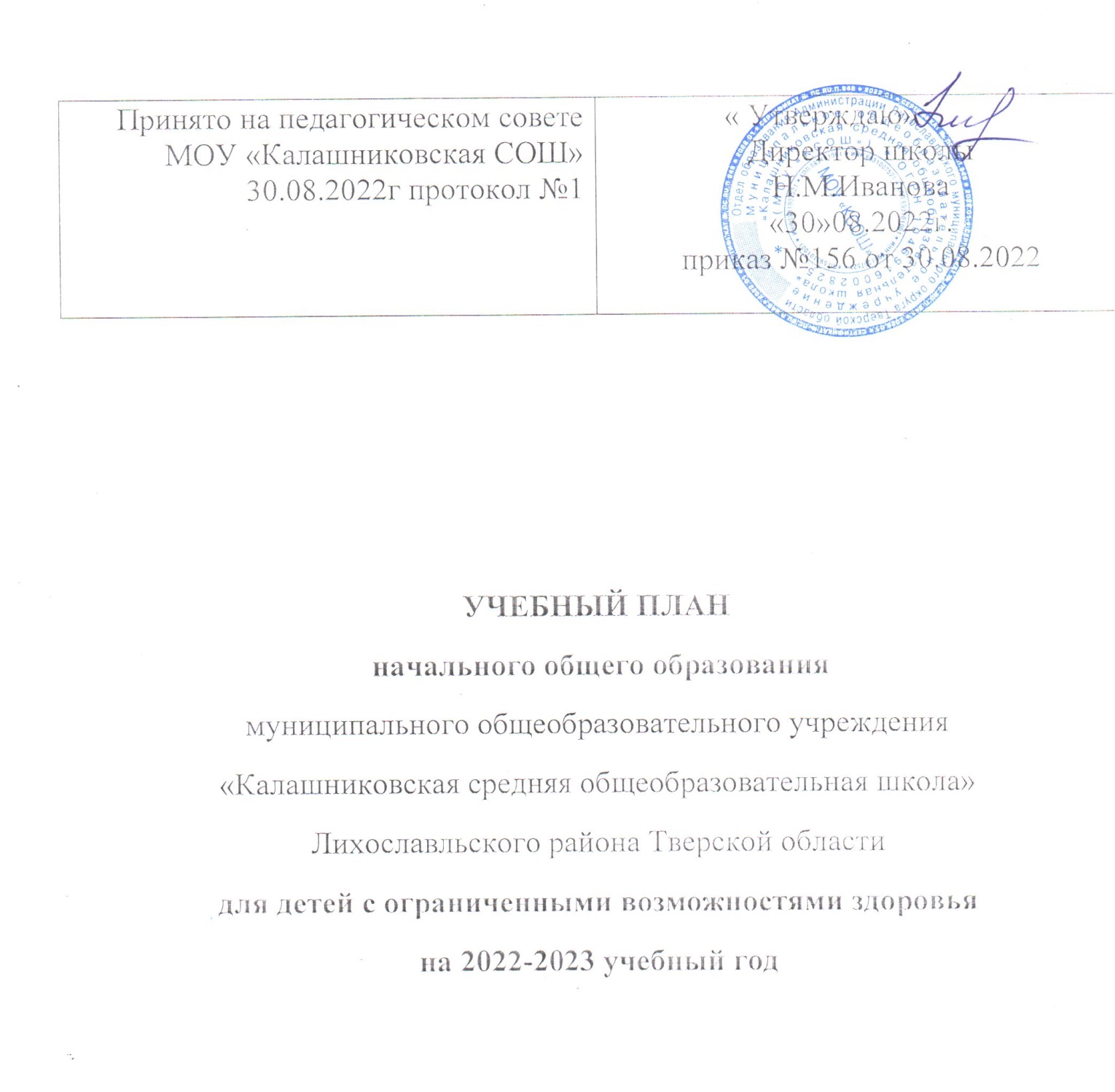 Общая характеристика учебного планаС 2016 –2017 учебного года школа реализует ФГОС НОО обучающихся с ОВЗ. Учебный план ФГОС НОО обучающихся с ОВЗ разработан на основе требований федерального компонента государственного образовательного стандарта ФГОС НОО обучающихся с ОВЗ.Нормативно-правовой основой учебного плана является:Федеральный уровеньЗакон Российской Федерации от 29.12.2012 года № 273 –ФЗ «Об образовании в Российской Федерации».Концепция Федерального Государственного образовательного стандарта для обучающихся с ОВЗ.Федеральный государственный образовательный стандарт начального общего образования, утвержденный приказом Минобрнауки России от 06.10.2009 № 373 (зарегистрирован Министерством юстиции Российской Федерации 22 декабря 2009 года, регистрационный № 15785) (ред. от 18.12.2012) (с изменениями).Приказ Министерства образования и науки об утверждении ФГОС НОО обучающихся с ОВЗ № 1598 от 19.12. 2014 г «Об утверждении федерального государственного образовательного стандарта начального общего образования обучающихся с ограниченными возможностями здоровья».Приказ Министерства образования и науки РФ от 19 декабря 2014г. № 1599 «Об утверждении федерального государственного образовательного стандарта образования обучающихся с умственной отсталостью (интеллектуальными нарушениями)».Приказ Министерства образования и науки об утверждении ФГОС НОО обучающихся с умственной отсталостью (интеллектуальными нарушениями) № 1594 от 19.12.2014 г.Приказ Минобразования РФ от 10.04.2002 г № 29/2065-п «Об утверждении учебных планов специальных (коррекционных) образовательных учреждений для обучающихся, воспитанников с отклонениями в развитии».Постановление главного государственного санитарного врача РФ от 10.07.2015 г № 26 «Об утверждении СаНПиН 2.4.2.3286-15 «Санитарно-эпидемиологические требования к условиям и организации обучения и воспитания в организациях, осуществляющих образовательную деятельность по адаптированным основным общеобразовательным программам для обучающихся с ограниченными возможностями здоровья».Примерные адаптированные основные общеобразовательные программы начального общего образования для обучающихся с ЗПР, с умственной отсталостью (интеллектуальными нарушениями).Учебный план обеспечивает реализацию федерального государственного образовательного стандарта начального общего образования (далее – ФГОС НОО) для учащихся 1-4 классов.Учебный план определяет перечень, трудоемкость, последовательность и распределение по периодам обучения учебных предметов, курсов, дисциплин (модулей), иных видов учебной деятельности и формы промежуточной аттестации учащихся, фиксирует общий объем нагрузки, максимальный объём аудиторной нагрузки учащихся, состав и структуру предметных областей.Классы для обучения детей с ОВЗ: 2-в.Классы с учащимися, обучающимися в режиме инклюзии по АООП НОО вариант 5.1: 1-а, 2-а, 3-а, 4-б. Классы с учащимися, обучающимися в режиме инклюзии по АООП НОО вариант 7.1: 4-а.Классы с учащимися, обучающимися в режиме инклюзии по АООП НОО вариант 7.2: 1-а, 1-б, 2-а, 2-б, 3-а, 3-б, 4-б.Классы с учащимися, обучающимися в режиме инклюзии по АООП НОО вариант 6.2: 2-б.Классы с учащимися, обучающимися в режиме инклюзии по АООП НОО вариант 6.3: 2-в.Классы с учащимися, обучающимися в режиме инклюзии по АООП НОО вариант 8.3: 1-в.Количество учебных недель: -в 1-х классах –33; -во 2-9-х классах –34.Пятидневная учебная неделя.Пояснительная запискак учебному плану начального общего образования для детей с ОВЗ (ТНР - вариант 5.1)В соответствии с основной образовательной программой начального общего образования МОУ «Калашниковская СОШ» на основе содержательной линии УМК «Школа России», который соответствуют федеральному государственному стандарту начального общего образования. В 4-х классах обучение детей ведётся в соответствии с основной образовательной программой начального общего образования МОУ «Калашниковская СОШ» на основе содержательной линии УМК «Перспективная начальная школа», который соответствуют федеральному государственному стандарту начального общего образования. Вариант 5.1. предполагает, что обучающийся с ТНР получает образование, полностью соответствующее по итоговым достижениям к моменту завершения обучения образованию сверстников с нормальным речевым развитием, находясь в их среде и в те же сроки обучения по программам «Школа России» и «Перспективная начальная школа». Учебный план для обучающихся по АООП НОО обучающихся с ТНР (вариант 5.1) соответствует учебному плану общеобразовательных классов ООП НОО.Структура учебного плана образовательной организации представляет собой единство обязательной и вариативной частей и приложения «Внеурочная деятельность».Часть, формируемая участниками образовательных отношений, обеспечивает индивидуальные потребности обучающихся и предусматривает:учебные занятия для углубленного изучения отдельных обязательных учебных предметов;учебные занятия, обеспечивающие различные интересы обучающихся с ОВЗ, в том числе этнокультурные;увеличение учебных часов, отводимых на изучение отдельных учебных предметов обязательной части;введение учебных курсов, обеспечивающих удовлетворение особых образовательных потребностей обучающихся с ОВЗ и необходимую коррекцию недостатков в психическом и (или) физическом развитии;введение учебных курсов для факультативного изучения отдельных учебных предметов.Внеурочная деятельность План внеурочной деятельности разработан на основе следующих нормативно-правовых документов:-для обучающихся 1-х и 4-х классов по АООП (вариант 5.1) на основе нормативно-правовых документов, указанных в АООП НОО для обучающихся с ТНР (вариант 5.1) ФГОС НОО обучающихся с ОВЗ. План внеурочной деятельности направлен на достижение обучающимися планируемых результатов освоения АООП начального общего образования и обеспечивает реализацию индивидуальных особенностей, образовательных потребностей и запросов обучающихся, их родителей (законных представителей). Реализуется оптимизационная модель внеурочной деятельности. План внеурочной деятельности по направлениям АООП НОО вариант 5.1 (кроме коррекционно-развивающей области) соответствуют ООП НОО школы. Для обучающихся с ОВЗ (АООП НОО вариант 5.1) в соответствии с ФГОС НОО обучающихся с ОВЗ обязательной частью внеурочной деятельности является коррекционно- развивающая область. Коррекционно-развивающая область поддерживает процесс освоения содержания АООП НОО. Обеспечивает коррекцию недостатков в развитии обучающихся. Часы, отводимые на коррекционно-развивающую область, (включаются в часы, отводимые на внеурочную деятельность (в объеме не менее 5 часов), и являются обязательными. Содержание коррекционно-развивающей работы определяется на основе рекомендаций ПМПК. Время, отведенное на внеурочную деятельность, включая коррекционно-развивающую область, учитывается при определении максимально допустимой недельной нагрузки обучающихся. Чередованием учебной и внеурочной деятельности, включая коррекционно-развивающую область, ООП НОО определяет МОУ «КСОШ». По АООП (вариант 5.1) в коррекционно-развивающей области выделены 2 часа следующих коррекционных курсов: Коррекционный курс "Произношение".Основные задачи реализации курса: Развитие психофизиологических механизмов, лежащих в основе устной речи: оптимального для речи типа физиологического дыхания, речевого дыхания, голоса, артикуляторной моторики, чувства ритма, слухового восприятия, функций фонематической системы (по В.К. Орфинской). Обучение нормативному (компенсированному) произношению всех звуков русского языка с учетом системной связи между фонемами русского языка, их артикуляторной акустической характеристики, характера дефекта (параллельно с развитием операций языкового анализа и синтеза на уровне предложения и слова). Коррекция нарушений звукослоговой структуры слова. Формирование просодических компонентов речи (темпа, ритма, паузации, интонации, логического ударения). Профилактика нарушений чтения и письма. Задачи реализации коррекционного курса "Произношение" конкретизируются для обучающихся с ТНР на I и II отделениях.Психолог. Коррекционно-развивающие занятия – 1 час с целью развития и коррекции психических процессов. В структуру коррекционно-развивающей области включаются индивидуальные и подгрупповые логопедические занятия по коррекции речевых нарушений, развитию речи, когнитивных, коммуникативных и творческих способностей обучающихся. Индивидуальные логопедические занятия проводятся с одним обучающимся в течение 20 минут. Частота посещений индивидуальных занятий обучающимися – не менее 2 раз в неделю. Подгрупповые логопедические занятия с 2–4 обучающимися составляют 20 – 25 минут. Частота посещений подгрупповых логопедических занятий – не менее 2 раз в неделю.Учебный план муниципального общеобразовательного учреждения«Калашниковская средняя общеобразовательная школа» на 2022-2023 учебный год  для I -IV классов, реализующих ФГОС НОО  для детей с ОВЗ (тяжёлыми нарушениями речи) (вариант 5.1)Пояснительная записка к учебному плану начального общего образования для детей с ОВЗ (задержкой психического развития) (вариант 7.1, вариант 7.2)	В МОУ «Калашниковская СОШ» с задержкой психического развития обучаются дети, начавшие обучение в общеобразовательной школе по общеобразовательной программе, но не усвоившие знания и умения в объеме требований программы, обнаружившие недостаточную функциональную готовность к обучению или испытывающие трудности в обучении и школьной адаптации (по рекомендации психолого – медико – педагогической комиссии). Задержка психического развития характеризуется недостаточным уровнем развития моторики, речи, внимания, памяти, мышления, регуляции и саморегуляции поведения, примитивностью и неустойчивостью эмоций, плохой успеваемостью в школе. Как правило, это темповое отставание развития психических процессов и незрелость эмоционально-волевой сферы у детей, которые потенциально могут быть преодолены с помощью специально организованного обучения и воспитания.Дети с задержкой психического развития (далее ЗПР) обучаются по базовым учебникам для сверстников, не имеющих ограничений здоровья. Содержание учебников и рабочих программ адаптируется с учётом особенностей познавательной деятельности обучающихся с ЗПР.Целью индивидуального обучения является обеспечение выполнения детьми  с ОВЗ образовательного стандарта, обеспечение их оптимальной социальной интеграции, сохранение и укрепление здоровья больных детей.Основным принципом работы с детьми является коррекционно-развивающая направленность обучения и воспитания, что достигается индивидуализацией обучения, использованием локальных методик, занятиями с логопедом и педагогом-психологом школы. Коррекционно-развивающее обучение осуществляется на всех уроках учителями, прошедшими специальную подготовку, и позволяет обеспечивать усвоение учебного материала на уровне требований к знаниям и умениям образовательного стандарта школы.	Учебный план обучающихся по  адаптированной образовательной программе разработан в соответствии с приказом Министерства образования и науки Российской Федерации от 06.10.2009 № 373 «Об утверждении и в ведении в действие федерального государственного образовательного стандарта начального общего образования» (в ред. Приказа Минобрнауки РФ от 26.11.2010 № 1241, 22.09.2011 №2357), приказом Министерства образования и науки РФ от 17.12.2010 № 1897 «Об утверждении Федерального государственного образовательного стандарта основного общего образования», основной образовательной программой начального общего и основного общего образования».Различия в психофизическом развитии детей с ЗПР и соответственно в образовательных потребностях обуславливают необходимость создания нескольких вариантов учебных планов. Данный учебный план разработан для осуществления образовательной деятельности по адаптированным основным общеобразовательным программам для детей с ЗПР с учетом особенностей обучающихся и включает в себя 2 варианта: Вариант 7.1. – для образования обучающихся с ЗПР, достигших к моменту поступления в школу уровня психофизического развития, близкого возрастной норме, позволяющего получить НОО, полностью соответствующее по итоговым достижениям к моменту завершения обучения образованию обучающихся, не имеющих ограничений по возможностям здоровья, в те же сроки. (1-4 классы). Одним из важнейших условий является устойчивость форм адаптивного поведения. Достижения планируемых результатов освоения АООП НОО определяются по завершению обучения в начальной школе. Вариант 7.2. - для образования обучающихся с ЗПР, которые характеризуются уровнем развития несколько ниже возрастной нормы, отставание может проявляться в целом или локально в отдельных функциях (замедленный темп или неравномерное становление познавательной деятельности). Отмечаются нарушения внимания, памяти, восприятия и других познавательных процессов, умственной работоспособности и целенаправленности деятельности, в той или иной степени затрудняющие усвоение школьных норм и школьную адаптацию в целом. 	Содержание программы для обучающегося по варианту 7.1 идентично содержанию программы нормативно развивающихся обучающихся. Вариант ФГОС НОО ОВЗ 7.1. не предполагает разработку отдельных рабочих программ по учебным предметам для обучающихся.Неспособность обучающегося с ЗПР полноценно освоить отдельный предмет в структуре АООП НОО не должна служить препятствием для выбора или продолжения ее освоения, поскольку у данной категории обучающихся может быть специфическое расстройство школьных навыков (дислексия, дисграфия, дискалькулия), а также выраженные нарушения внимания и работоспособности, нарушения со стороны двигательной сферы, препятствующие ее освоению в полном объеме.В учебном плане представлены семь предметных областей и коррекционно-развивающая область. Содержание учебных предметов, входящих в состав каждой предметной области, обеспечивает целостное восприятие мира, с учетом особых образовательных потребностей и возможностей обучающихся с ЗПР. Коррекционно-развивающая область включена в структуру учебного плана с целью коррекции недостатков психофизического развития обучающихся.	Учебный план состоит из двух частей — обязательной части и части, формируемой участниками образовательных отношений.Обязательная часть учебного плана определяет состав учебных предметов обязательных предметных областей, которые должны быть реализованы во всех имеющих государственную аккредитацию образовательных организациях, реализующих АООП НОО, и учебное время, отводимое на их изучение по классам (годам) обучения.Обязательная часть учебного плана отражает содержание образования, которое обеспечивает достижение важнейших целей современного образования обучающихся с ЗПР:формирование социальных компетенций, обеспечивающих овладение системой социальных отношений и социальное развитие обучающегося, а также его интеграцию в социальное окружение;готовность обучающихся к продолжению образования на последующей ступени основного общего образования;формирование основ нравственного развития обучающихся, приобщение их к общекультурным, национальным и этнокультурным ценностям;формирование здорового образа жизни, элементарных правил поведения в экстремальных ситуациях;личностное развитие обучающегося в соответствии с его индивидуальностью.Организация самостоятельно в осуществлении образовательного процесса, в выборе видов деятельности по каждому предмету (предметно-практическая деятельность, экскурсии и т. д.).Часть учебного плана, формируемая участниками образовательных отношений, обеспечивает реализацию особых (специфических) образовательных потребностей, характерных для обучающихся с ЗПР, а также индивидуальных потребностей каждого обучающегося. Время, отводимое на данную часть, внутри максимально допустимой недельной нагрузки обучающихся использовано на увеличение учебных часов, отводимых на изучение отдельных учебных предметов обязательной части. Количество часов, отведенных на освоение обучающимися с ЗПР учебного плана, состоящего из обязательной части и части, формируемой участниками образовательного процесса, не превышает величину максимально допустимой недельной образовательной нагрузки обучающихся в соответствии с санитарногигиеническими требованиями.Обязательная часть учебного плана реализуется через следующие предметные области и учебные предметы:русский язык и литературное чтение (русский язык и литературное чтение);родной язык и литературное чтение на родном языке (родной язык и литературное чтение на родном языке); иностранный язык (английский язык);математика и информатика (математика);обществознание и естествознание (окружающий мир);основы религиозных культур и светской этики (основы религиозных культур и светской этики);искусство (изобразительное искусство, музыка);технология (технология);физическая культура (физическая культура).Обязательные предметные области учебного плана:Предметная область «Русский язык и литературное чтение» включает два учебных предмета: «Русский язык» (5 часов в неделю в 1-4 классах); «Литературное чтение» (4 часа в неделю 1 -3 классах, 3 часа в 4 классах). Коррекционная направленность обучения языку заключается в том, что в процессе обучения большое внимание уделяется общему развитию детей с задержкой психического развития и коррекции дефектов речевого развития, слухового и зрительного восприятия, пространственной ориентировки.Предметная область «Родной язык и литературное чтение на родном языке» (ч. 6 ст. 14 Закона № 273-ФЗ) включает в себя учебные предметы: «Родной язык» (0,5 часа в неделю в 1 – 4 классах) и «Литературное чтение на родном языке» (0,5 часа в неделю в 1 – 4 классах). Предметная область «Иностранный язык» реализуется предметом «Английский язык» (2 часа в неделю во 2 - 4 классах).Обучающиеся с ЗПР приобретут начальный опыт использования иностранного языка как средства межкультурного общения, как нового инструмента познания мира и культуры других народов, осознают личностный смысл овладения иностранным языком.Предметная область «Математика и информатика» реализуется в 1 -4 классах предметом «Математика» (4 часа в неделю в 1-4 классах). Коррекционная направленность заключается в развитии логического мышления и речи учащихся, формирования у них навыков умственного труда, планирования работы, поиска рациональных путей её выполнения, осуществления самоконтроля.Предметная область «Обществознание и естествознание» реализуется средствами предмета «Окружающий мир» (2 часа в неделю в 1-4 классах).Коррекционная направленность заключается в формировании знаний и полноценных представлений об окружающем мире, развитие речи у них основных умственных операций и действий.Предметная область «Основы религиозных культур и светской этики». В связи с утвержденным распоряжением Правительства Российской Федерации от 28 января 2012 года № 84-р планом мероприятий по введению с 2012-2013 учебного года во всех субъектах Российской Федерации комплексного учебного курса для общеобразовательных учреждений «Основы религиозных культур и светской этики (далее - ОРКСЭ)», в 2020-2021 учебном году в 4-х классах также вводится по выбору родителей (законных представителей) модуль «Основы православной культуры» комплексного учебного курса ОРКСЭ. Данный курс ОРКСЭ включен в обязательную часть учебного плана 4 - го класса начального общего образования в объёме 34 часов (1 час в неделю).Предметная область «Искусство» представлена предметами «Музыка», «Изобразительное искусство» (1 час в неделю в 1-4 классах). Коррекционная работа на уроках музыки направлена на развитие ассоциативно - образного мышления, музыкального слуха; на занятиях изобразительным искусством направлена на развитие воображения учащихся, важное значение имеет активная деятельность с изучаемыми предметами (лепка, зарисовывание и т.д.). Это способствует укреплению мелких мышц руки, развитию восприятия.Предметная область «Технология» представлена предметом «Технология», который предусматривает овладение основами трудовой деятельности, необходимой в разных жизненных сферах, овладение технологиями, необходимыми для полноценной коммуникации, социального и трудового взаимодействия.Коррекционная работа направлена на формирование умения предварительно планировать ход работы над изделием, контролировать свою работу, на коррекцию недостатков познавательной деятельности.Предметная область «Физическая культура» представлена предметом «Физическая культура». Коррекционная задача заключается в исправлении недостатков физического и психического развития посредством профилактических и коррекционных упражнений.Часть учебного плана, формируемая участниками образовательных отношений.Для реализации образовательной программы и с учетом индивидуальных потребностей участников образовательных отношений 1 час в 1-4 классах из части, формируемой участниками образовательных отношений, использован на изучение учебного предмета «Русский язык».Часы коррекционно-развивающей области представлены групповыми и индивидуальными и коррекционно-развивающими занятиями (логопедическими и психокоррекционными), направленными на коррекцию недостатков психофизического развития обучающихся и восполнение пробелов в знаниях, а также групповыми занятиями по ритмике, направленными на коррекцию отклонений в развитии моторной деятельности обучающихся, развитие пространственных представлений, координации движений и улучшения осанки детей. Количество часов в неделю указывается на одного учащегося.Коррекционно-развивающие занятия проводятся в течение учебного дня и во внеурочное время и осуществляется через индивидуальные и групповые коррекционные занятия, проводимые учителем-логопедом и педагогом-психологом по отдельным программам. На индивидуальные коррекционные занятия отводится до 25 мин., на групповые занятия – до 40 минут.Контингент обучающихся в школе (классе) для детей с ЗПР не является стабильным, он пополняется за счет учеников, трудности развития которых не уменьшились в ходе обучения по первому варианту обучения, пробелы в знаниях нарастают и препятствуют дальнейшему успешному обучению.	На начальном уровне по варианту 7.1 обучается 1 обучающийся (4-а кл.).	Вариант 7.2. предполагает, что обучающийся с ЗПР получает образование, сопоставимое по итоговым достижениям к моменту завершения обучения с образованием обучающихся, не имеющих ограничений по возможностям здоровья. Данный вариант предполагает пролонгированные сроки обучения: пять лет, за счет введения первого дополнительного класса. Вариант 7.2. характеризуется усилением внимания к формированию у обучающихся с ЗПР полноценных социальных (жизненных) компетенций; коррекции недостатков в психическом и (или) физическом развитии, оказанию помощи в освоении содержания образования и формированию готовности к продолжению образования на последующей ступени основного общего образования. Обязательной является организация специальных условий обучения и воспитания обучающихся с ЗПР, которые включают использование адаптированной образовательной программы, специальных методов обучения и воспитания, проведение индивидуальных и групповых коррекционно-развивающих занятий, направленных на коррекцию недостатков в физическом и (или) психическом развитии и формирование социальных (жизненных) компетенций. Неспособность обучающегося с ЗПР освоить вариант 7.2. АООП НОО в полном объеме не должна служить препятствием для продолжения ее освоения. При возникновении трудностей в освоении обучающимся с ЗПР содержания АООП НОО он может быть переведен на обучение по индивидуальному учебному плану с учетом его особенностей и образовательных потребностей. Учебный план включает обязательную часть учебного плана и часть, формируемую участниками образовательных отношений. Обязательная часть учебного плана включает обязательные предметные области: русский язык и литературное чтение, родной язык и литературное чтение на родном языке, иностранный язык, математика и информатика, обществознание и естествознание (окружающий мир), основы религиозных культур и светской этики (вводится в 4-ом классе), искусство, технология, физическая культура. При этом выделяются дополнительные основные задачи реализации содержания предметных областей: русский язык и литературное чтение, математика и информатика, обществознание и естествознание (окружающий мир), основы религиозных культур и светской этики, искусство, технология, физическая культура. Предметная область «Русский язык и литературное чтение» (русский язык и литературное чтение). Дополнительные основные задачи реализации содержания ФГОС для учащихся с ЗПР. Овладение грамотой, основными речевыми формами и правилами их применения. Развитие устной и письменной коммуникации, способности к осмысленному чтению и письму. Овладение способностью пользоваться устной и письменной речью для решения соответствующих возрасту житейских задач. Развитие способности к словесному самовыражению на уровне, соответствующем возрасту и развитию ребенка. Формирование первоначальных представлений о единстве и многообразии языкового и культурного пространства России, о языке как основе национального самосознания. Развитие диалогической и монологической устной и письменной речи, коммуникативных умений, нравственных и эстетических чувств, способностей к творческой деятельности. Предметная область «Родной язык и литературное чтение на родном языке» (ч. 6 ст. 14 Закона № 273-ФЗ) включает в себя учебные предметы: «Родной язык» (0,5 часов в неделю в 1 – 4 классах) и «Литературное чтение на родном языке» (0,5 часов в неделю в 1 – 4 классах). Предметная область «Иностранный язык» (иностранный язык) направлена на освоение обучающимися первоначальных лингвистических представлений, необходимых для овладения на элементарном уровне устной и письменной речью на иностранном языке, расширение лингвистического кругозора; формирование дружелюбного отношения и толерантности к носителям другого языка на основе знакомства с жизнью своих сверстников в других странах, с детским фольклором и доступными образцами детской художественной литературы. Объем учебного времени составляет 34 часа (1 час в неделю). Предметная область «Математика и информатика» (математика). Дополнительные основные задачи реализации содержания ФГОС для учащихся с ЗПР. Овладение началами математики (понятием числа, вычислениями, решением простых арифметических задач и другими). Овладение способностью пользоваться математическими знаниями при решении соответствующих возрасту житейских задач (ориентироваться и использовать меры измерения пространства, времени, температуры и другими в различных видах практической деятельности). Развитие способности использовать некоторые математические знания в жизни. Предметная область «Обществознание и естествознание» (окружающий мир). Дополнительные основные задачи реализации содержания ФГОС для учащихся с ЗПР. Формирование уважительного отношения к семье, населенному пункту, региону, России, истории, культуре, природе нашей страны, ее современной жизни. Осознание ценности, целостности и многообразия окружающего мира, своего места в нем. Формирование модели безопасного поведения в условиях повседневной жизни и в различных опасных и чрезвычайных ситуациях. Формирование психологической культуры и компетенции для обеспечения эффективного и безопасного взаимодействия в социуме. Развитие представлений об окружающем мире. Развитие способности использовать сформированные представления о мире для осмысленной и самостоятельной организации безопасной жизни в конкретных природных и климатических условиях. Развитие активности, любознательности и разумной предприимчивости во взаимодействии с миром живой и неживой природы. Предметная область «Основы религиозных культур и светской этики». Дополнительные основные задачи реализации содержания ФГОС для учащихся с ЗПР. Воспитание способности к духовному развитию, нравственному самосовершенствованию. Формирование первоначальных представлений о светской этике, об отечественных традиционных религиях, их роли в культуре, истории и современности России. Предметная область «Искусство» (изобразительное искусство, музыка). Дополнительные основные задачи реализации содержания ФГОС для учащихся с ЗПР. Накопление первоначальных впечатлений о разных видах искусств (музыка, живопись, художественная литература, театр и другие) и получение доступного опыта художественного творчества. Освоение культурной среды, дающей ребенку впечатления от искусства, формирование стремления и привычки к посещению музеев, театров, концертов. Развитие опыта восприятия и способности получать удовольствие от произведений разных видов искусств, выделение собственных предпочтений в восприятии искусства. Формирование простейших эстетических ориентиров (красиво и некрасиво) в практической жизни ребенка и их использование в организации обыденной жизни и праздника. Развитие опыта самовыражения в разных видах искусства. Предметная область «Технология» (технология). Дополнительные основные задачи реализации содержания ФГОС для учащихся с ЗПР. Овладение основами трудовой деятельности, необходимой в разных жизненных сферах, овладение технологиями, необходимыми для полноценной коммуникации, социального и трудового взаимодействия. Овладение трудовыми умениями, необходимыми в разных жизненных сферах, овладение умением адекватно применять доступные технологии и освоенные трудовые навыки для полноценной коммуникации, социального и трудового взаимодействия. Формирование положительного опыта и установки на активное использование освоенных технологий и навыков для своего жизнеобеспечения, социального развития и помощи близким. Предметная область «Физическая культура» (физическая культура). Дополнительные основные задачи реализации содержания ФГОС для учащихся с ЗПР. Укрепление здоровья, содействие гармоничному физическому, нравственному и социальному развитию, успешному обучению, формирование первоначальных умений саморегуляции средствами физической культуры. Формирование установки на сохранение и укрепление здоровья, навыков здорового и безопасного образа жизни. Овладение основными представлениями о собственном теле, возможностях и ограничениях его физических функций, возможностях компенсации. Формирование понимания связи телесного самочувствия с настроением, собственной активностью, самостоятельностью и независимостью. Овладение умениями поддерживать образ жизни, соответствующий возрасту, потребностям и ограничениям здоровья, поддерживать режим дня с необходимыми оздоровительными процедурами. Овладение умениями включаться в занятия на свежем воздухе, адекватно дозировать физическую нагрузку, соблюдать необходимый индивидуальный режим питания и сна. Формирование умения следить за своим физическим состоянием, величиной физических нагрузок. Развитие основных физических качеств (силы, быстроты, выносливости, координации, гибкости). Формирование установки на сохранение и укрепление здоровья, навыков здорового и безопасного образа жизни.Время, отводимое на внеурочную деятельность по варианту 7.1., составляет за четыре года обучения до 1350 часов. Время, отводимое на внеурочную деятельность (с учетом часов, отводимых на коррекционно-развивающую область) по варианту 7.2., составляет не менее 1680 часов за пять лет обучения. Коррекционно-развивающая область является обязательной частью внеурочной деятельности, поддерживающей процесс освоения АООП НОО. Содержание коррекционно-развивающей области определяется для каждого обучающегося с учетом его особых образовательных потребностей на основе рекомендаций ЦПМПК, ИПРА. Содержание коррекционно-развивающей области представлено следующими обязательными коррекционными курсами: «Коррекционно-развивающие занятия (логопедические и психокоррекционные)» (фронтальные и (или) индивидуальные занятия).Варианты 7.1. и 7.2. предусматривает использование базовых учебников для сверстников без ограничения здоровья.		По варианту 7.2 обучается 7 обучающихся (1кл. - 2 уч., 2 кл. – 3 уч., 3 кл. - 2 уч., 4 кл. - 1 уч.).Учебный планмуниципального общеобразовательного учреждения«Калашниковская средняя общеобразовательная школа»   на 2022-2023 учебный годдля I -IV классов, реализующих федеральный государственный образовательный стандарт начального общего образованиядля детей с ОВЗ (задержкой психического развития) (вариант 7.1, вариант 7.2)Годовой учебный план для I-IV классовФГОС 2022, 1 классФГОС 2009, 2-4 классыНедельный учебный пландля I - IV классовФГОС 2022, 1 классФГОС 2009, 2-4 классыПояснительная запискак учебному плану для обучающихся на дому по медицинским показаниямМОУ «Калашниковская СОШ» на 2022-2023 учебный годНа основании заключения медицинской организации по заявлению родителей (законных представителей) и в целях социальной адаптации обучающиеся на дому вправе участвовать во внеурочных и внеклассных мероприятиях. По заявлению родителей (законных представителей) обучающегося на дому при отсутствии медицинских противопоказаний для работы с компьютером обучение на дому может быть организовано с использованием дистанционных образовательных технологий.Учебный  план включает в себя часы аудиторных занятий и самостоятельную работу.Содержание самостоятельной работы обучающегося на дому описано в рабочей программе по предмету и направлено на расширение и углубление практических знаний и межпредметных связей.Индивидуальный учебный планобучающихся 3 классамуниципального общеобразовательного учреждения«Калашниковская средняя общеобразовательная школа»Индивидуальный учебный планобучающихся 4 классамуниципального общеобразовательного учреждения«Калашниковская средняя общеобразовательная школа»Учебный план начального общего образования по АООП НОО с НОДА (вариант 6.2.)Учебный план начального общего образования обучающихся с НОДА (далее – учебный план) определяет общий объем нагрузки, максимальный объём аудиторной нагрузки, состав и структуру обязательных предметных областей, курсов коррекционно-развивающей области, внеурочной деятельности, в том числе распределяет учебное время, отводимое на их освоение по классам и учебным предметам, а также формы промежуточной аттестации.Учебный план соответствует действующему законодательству Российской Федерации в области образования и обеспечивает выполнение гигиенических требований к режиму образовательного процесса, установленных санитарно-эпидемиологическими требованиями к условиям и	организации	обучения и	воспитания в организациях, осуществляющих образовательную	деятельность	по	адаптированным	основным	общеобразовательным программам для обучающихся с ОВЗ 2.4.2.3286-15 (далее – СанПиН ОВЗ), утвержденных постановлением Главного государственного санитарного врача Российской Федерации от 10 июля 2015 года № 26.Учебный план сформирован в соответствии с:Федеральным Законом от 29 декабря 2012 года №273-ФЗ «Об образовании в Российской Федерации» (с изменениями и дополнениями);Федеральным	государственным	образовательным	стандартом	начального	общего образования обучающихся с ограниченными возможностями здоровья (далее – ФГОС НОО обучающихся с ОВЗ), утвержденным приказом Министерства образования и науки Российской Федерации от19 декабря 2014 года № 1598;Порядком организации и осуществления образовательной деятельности по основным общеобразовательным программам – образовательным программам начального общего, основного общего и среднего общего образования, утвержденным приказом Министерства образования и науки Российской Федерации от 30 августа 2013 года № 1015;Законом РФ «О социальной защите инвалидов в РФ» № 181-ФЗ от 24.11.1995 г. (в ред. от 01.06.2017);Законом РФ «Об основных гарантиях прав ребенка в РФ» № 124-Ф3 от 24.07.98 (в ред. от 28.12.2016 г.);Конвенцией о правах ребенка (резолюция 44/25 Генеральной Ассамблеи ООН 20.11.1989 г.); Порядком организации и осуществления образовательной деятельности по основнымобщеобразовательным программам – образовательным программам начального общего,основного общего и среднего общего образования, утвержденным приказом Министерства образования и науки Российской Федерации от 30 августа 2013 года № 1015;письмом Министерства образования и науки РФ от 11 марта 2016 г. №ВК-452/07 «О введении ФГОС ОВЗ»;письмом Департамента государственной политики в сфере общего образования Министерства образования и науки РФ от 25 мая 2015 г. №08-761 «Об изучении предметных областей: «Основы религиозных культур и светской этики», «Основы духовно-нравственной культуры народов России»;письмом     Департамента     государственной     политики     в     сфере     общего     образования Министерства образования и науки РФ от 20 февраля 2017 года № 07-818 «О направлении методических рекомендаций по вопросам организации образования в рамках внедрения ФГОС ОВЗ»;  Адаптированная  основная общеобразовательная программа начального общего образования детей с НОДА может включать как один, так и несколько учебных планов.Формы организации образовательного процесса, чередование учебной и внеурочной деятельности	в	рамках	реализации	адаптированной	основной	общеобразовательной программы начального общего образования детей с НОДА определяет образовательная организация.Учебный план состоит из двух частей – обязательной части и части, формируемой участниками образовательных отношений.Обязательная часть учебного плана включает те же обязательные предметные области и учебные предметы учебного плана, которые реализуются в образовательной организации.Обязательная часть учебного плана отражает содержание образования, которое обеспечивает достижение важнейших целей современного начального образования:- формирование гражданской идентичности обучающихся, приобщение их к общекультурным, национальным и этнокультурным ценностям;- готовность обучающихся к продолжению образования на последующих ступенях основного общего образования, их приобщение к информационным технологиям;- формирование здорового образа жизни, элементарных правил поведения в экстремальных ситуациях;- личностное развитие обучающегося в соответствии с его индивидуальностью.Общие характеристики, направления, цели и практические задачи учебных предметов, курсов, предусмотренных требованиями Стандарта к структуре адаптированной основной общеобразовательной программы начального общего образования для обучающихся с НОДА, приведены в разделе «Рабочие программы учебных предметов» адаптированной основной образовательной программы начального общего образования.В целях обеспечения индивидуальных потребностей обучающихся часть учебного плана, формируемая участниками образовательного процесса, предусматривает:-	учебные	занятия,	обеспечивающие	удовлетворение	особых	образовательных потребностей детей с НОДА и необходимую коррекцию недостатков в психическом и/или физическом развитии;- учебные занятия для факультативного изучения отдельных учебных предметов;- учебные занятия, обеспечивающие различные интересы обучающихся с НОДА, в том числе этнокультурные (например: история и культура родного края, этика, музыкальные занятия и др.).Коррекционно-развивающая область учебного плана реализуется через учебные предметы, включающие в себя систему фронтальных и индивидуальных занятий с обучающимися.Организация	занятий	по	направлениям	внеурочной	деятельности	является неотъемлемой частью образовательной деятельности в образовательной организации. Образовательная организация предоставляют обучающимся возможность выбора широкогоспектра занятий, направленных на их развитие. Одно из направлений внеурочной деятельности	–	проведение	коррекционно-развивающих	занятий,	которые	являются обязательными для обучающихся с НОДА. Чередование учебной и внеурочной деятельности в рамках реализации адаптированной основной общеобразовательной программы начального общего образования определяет образовательная организация. Время, отведённое на внеурочную деятельность, не учитывается при определении максимально допустимой недельной     нагрузки	обучающихся,	но	учитывается      при	определении       объёмов финансирования, направляемых на реализацию основной образовательной программы.Режим работы: 5-дневная учебная неделя. Продолжительность учебного года на уровне начального общего образования составляет 34 недели, в подготовительных и 1 классах – 33 недели. Продолжительность каникул в течение учебного года составляет не менее 30 календарных дней, летом – не менее 8 недель.Для обучающихся в подготовительных и 1 классах устанавливаются в течение года дополнительные	недельные	каникулы.	Продолжительность	урока	составляет:	в подготовительных и 1 классах – 35 минут; во 2-4 классах – 40 минут.Образовательная нагрузка равномерно распределена в течение учебной недели, при этом объем максимально допустимой нагрузки в течение дня составляет:- для обучающихся подготовительных и первых классов – не более 4 уроков, и один день в неделю – не более 5 уроков с учетом урока физической культуры;- для обучающихся вторых – четвертых классов – не более 5 уроков.Объем домашних заданий (по всем предметам): во 2-3-х классах – 1,5 ч., в 4-х – 2 ч. Обучение в подготовительных и первых классах осуществляется с соблюдениемследующих дополнительных требований:- учебные занятия проводятся по 5-дневной учебной неделе и только в первую смену;- обучение проводится без балльного оценивания знаний обучающихся и домашних заданий;- дополнительные недельные каникулы в середине третьей четверти при традиционном режиме обучения.Предметы (курсы) коррекционно-развивающей направленности (индивидуальные и групповые занятия по логопедии, психологической коррекции, двигательной коррекции. Чем сложнее дефект развития, тем более необходимы данные коррекционно-развивающие занятия.Коррекционная работа осуществляется в рамках целостного подхода к воспитанию и развитию ребенка. Исходным принципом для определения целей и задач коррекции, а также способов их решения является принцип единства диагностики и коррекции развития. Важно и создание условий, в максимальной степени способствующих развитию ребенка.Группы могут комплектоваться с учетом однородности и выраженности речевых, двигательных и других	нарушений. Наполняемость групп	– до 5-10	учащихся. Продолжительность групповых и индивидуальных занятий до 25 минут.Коррекционно-компенсаторный	подход	реализуется	всеми	участниками образовательного процесса. Ведущими специалистами при этом являются врачи, учителя АФК и инструкторы ЛФК, педагоги-психологи, учителя-логопеды, учителя-дефектологи, которые осуществляют диагностику, определяют программу коррекции развития ребенка и проводят коррекционные занятия. Кроме того, специалисты дают рекомендации по включению коррекционных компонентов во все формы образовательного процесса.Коррекционно-развивающая	область	представлена	курсами, направленными на развитие ощущений, ориентировки в пространстве.В области «Физическая культура» в учебном плане должен быть предмет «Адаптивная физическая культура» (АФК). В случае необходимости целесообразно предусмотреть деление класса на подгруппы, так как в одном классе могут обучаться как дети с тяжелыми двигательными нарушениями, так и самостоятельно передвигающиеся (в том числе при помощи различных опор). Допустимы замены групповых занятий АФК индивидуальными занятиями для детей с тяжелыми двигательными нарушениями. Учитель АФК в таком случае может эффективно работать по коррекции индивидуального двигательного дефекта.В учебный план 4 класса включен учебный предмет «Основы религиозных культур исветской этики» (ОРКСЭ), 1 час в неделю (всего 34 часа). Целью учебного предмета ОРКСЭ является	формирование	у	обучающегося	мотиваций	к	осознанному	нравственному поведению, основанному на знании и уважении культурных и религиозных традиций народов России, а также к диалогу с представителями других культур и мировоззрений. Учебный предмет является светским. Выбор модуля, изучаемого в рамках учебного предмета ОРКСЭ, осуществляется родителями (законными представителями) обучающихся. Выбор фиксируется протоколами родительских собраний и письменными заявлениями родителей. На основании произведенного выбора формируются учебные группы вне зависимости от количества обучающихся в каждой группе. Возможно формирование учебных групп из обучающихся нескольких классов или формирование учебных групп из обучающихся нескольких общеобразовательных организаций в рамках сетевого взаимодействия.В классах для детей с НОДА предлагается вести со 2 класса только 1 час иностранного языка, т.к. двигательные нарушения разной степени выраженности и задержка психического развития, осложненные дизартрическими нарушениями, ОНР, нарушениями зрения и/или слуха затрудняют освоение основ иностранного языка. Иностранный язык может изучаться в игровой форме, как развивающий языковые возможности обучающихся.Решение	об	изучении	учебного	предмета	«Иностранный	язык»	принимается образовательной организацией исходя из психофизических особенностей обучающихся с нарушением опорно-двигательного аппарата и задержкой психического развития. В случае исключения данного предмета из учебного плана, освободившийся час может быть добавлен на изучение какого-либо предмета из обязательной части учебного плана.При	наличии	запросов	участников	образовательных	отношений	и	отсутствии указанного     предмета     в	учебном	плане	образовательная     организация     предоставляет обучающимся возможность изучать иностранный язык факультативно или в рамках внеурочной деятельности.Освоение программы сопровождается промежуточной аттестацией обучающихся. В подготовительных и первых классах обучение проводится без балльного оценивания знаний обучающихся	и	домашних	заданий;	формой	проведения	промежуточной	аттестации обучающихся по всем предметам учебного плана 2 – 4 классов является выведение годовых отметок	успеваемости	на     основе     четвертных     отметок     успеваемости,	выставленных обучающимся в течение соответствующего учебного   года. Порядок проведения промежуточной аттестации регулируется Положением об осуществлении текущего контроля успеваемости и проведении промежуточной аттестации учащихся, их переводе в следующий класс в МОУ «Калашниковская СОШ».           Обучающийся, осваивающий вариант 6.2, имеет право на	прохождение текущей, промежуточной и государственной итоговой аттестации в иных формах.Выбор форм и вариантов 	проведения	занятий	зависят	от	особенностей психофизического	развития	и возможностей	обучающихся;   сложности     структуры	их дефекта; особенностей эмоционально-волевой сферы; характера течения заболевания; рекомендаций лечебно-профилактического учреждения, психолого-медико-педагогического консилиума. Учебный план АООП НОО для обучающихся с НОДА (вариант 6.2)Учебный планМОУ «Калашниковская средняя общеобразовательная школа»для умственно отсталых обучающихся с нарушениями опорно-двигательного аппарата (НОДА) (вариант 6.3)Учебный план индивидуального обучения по АООП НОО для умственно отсталых обучающихся с НОДА ФГОС НОО обучающихся с ОВЗ вариант 6.3 составлен с учетом современных требований жизни общества и тех проблем, которые затрагивают интересы и потребности детей с ограниченными возможностями здоровья.Вариант 6.3 предполагает, что обучающийся с НОДА получает образование, которое по итоговым достижениям не соответствуют требованиям к итоговым достижениям здоровых сверстников на всех этапах обучения и к моменту завершения школьного образования. Данный вариант предполагает пролонгированные сроки обучения.Учебный план включает общеобразовательные предметы, содержание которых приспособлено к возможностям умственно отсталых обучающихся с НОДА, специфические коррекционные предметы, а также индивидуальные коррекционные занятия.Учебный план состоит из двух частей – обязательной части и части, формируемой участниками образовательных отношений.Обязательная часть учебного плана определяет состав учебных предметов обязательных предметных областей, которые должны быть реализованы во всех имеющих государственную аккредитацию образовательных организациях, реализующих ООП НОО, и учебное время, отводимое на их изучение по классам (годам) обучения.Обязательная часть примерного учебного плана отражает содержание образования, которое обеспечивает достижение важнейших целей современного начального образования:формирование гражданской идентичности обучающихся, приобщение их к общекультурным, национальным и этнокультурным ценностям;готовность обучающихся к продолжению образования на последующей ступени основного общего образования, их приобщение к информационным технологиям;формирование здорового образа жизни, элементарных правил поведения в экстремальных ситуациях;личностное развитие обучающегося в соответствии с его индивидуальностью.Образовательная организация самостоятельна в организации образовательного процесса, в выборе видов деятельности по каждому предмету (проектная деятельность, практические занятия, экскурсии и т. д.).Часть учебного плана, формируемая участниками образовательных отношений, обеспечивает реализацию особых (специфических) образовательных потребностей, характерных для обучающегося, а также индивидуальных потребностей ученика.Время, отводимое на данную часть внутри максимально допустимой недельной нагрузки обучающихся, может быть использовано: на увеличение учебных часов, отводимых на изучение отдельных учебных предметов обязательной части; на введение учебных курсов, обеспечивающих различные интересы обучающихся, в том числе этнокультурные.В целях обеспечения индивидуальных потребностей, обучающегося часть учебного плана, формируемая участниками образовательных отношений, предусматривает:- учебные занятия, обеспечивающие удовлетворение особых образовательных потребностей умственно отсталого ребенка с НОДА и необходимую коррекцию недостатков в психическом и физическом развитии;В часть, формируемую участниками образовательных отношений, входит и внеурочная деятельность. В соответствии с требованиями Стандарта внеурочная деятельность организуется по направлениям развития личности (нравственное, социальное, общекультурное).   Организация занятий по направлениям внеурочной деятельности является неотъемлемой частью образовательного процесса в образовательной организации. Образовательные организации предоставляют родителям обучающихся возможность выбора широкого спектра занятий, направленных на развитие их детей. Одно из направлений внеурочной деятельности – проведение коррекционно-развивающих занятий, которые являются обязательными для умственно отсталых обучающихся с НОДА.Предметы (курсы) коррекционно-развивающей направленности (индивидуальные занятия по логопедии, по психологической коррекции) являются основой для развития жизненных   компетенций.Обязательные предметные областии основные задачи реализации содержания предметных областей:Коррекционно-развивающая область и основные задачи реализации содержанияКоррекционно-развивающая область является обязательной частью внеурочной деятельности, поддерживающей процесс освоения содержания АООП НОО.Коррекционно-развивающая область и основные задачи реализации коррекционных предметов (курсов).Коррекционное воздействие и стимуляция процессов компенсации осуществляются в течение всего времени образования обучающихся с умственной отсталостью и НОДА.Коррекционно-компенсаторная область носит строго индивидуализированный характер.Учебный план направлен на разностороннее развитие личности обучающегося, способствует их развитию, обеспечивает гражданское и нравственное, трудовое, эстетическое воспитание.Образовательный процесс содержит материал, способствующий учащемуся достичь того уровня общеобразовательных знаний и умений, который необходим им для социальной адаптации.Коррекционно-развивающая работа проводится в соответствии с коррекционной программой и психолого-педагогическим сопровождением.Коррекционно-развивающая область учебного плана реализуется через учебные предметы, включающие в себя систему фронтальных и индивидуальных занятий с обучающимися, а также через коррекционную программу и психолого-педагогическое сопровождение.В часть, формируемую участниками образовательных отношений, входит и внеурочная деятельность, однако в в связи с индивидуальными особеностями –  обучение на дому, внеурочная деятельность не организуется.При подготовке и проведении коррекционно-развивающих занятий учтены индивидуальные особенности учащегося.С умственно отсталыми детьми, имеющими выраженные двигательные нарушения в сочетании с нарушениями пространственных представлений, введены коррекционно-развивающие курсы «Психомоторика», «Развитие мануальной деятельности», обеспечивающие коррекцию и компенсацию нарушений мелкой моторики. Количество часов определяется необходимостью дополнительных занятий с учащимися по классам.Для данной категории умственно отсталых детей характерно сочетание нескольких нарушений (ДЦП в сочетании с нейросенсорной тугоухостью, нейровизуальными нарушениями, различными неврологическими синдромами и др.) затрудняющих формирование навыков самообслуживания. В связи с этим возможно введение коррекционно-развивающих курсов «Формирование самообслуживания», «Социально бытовая ориентировка» с обучающимися, нуждающимися в особых условиях обучения и воспитания для более эффективного обучения самостоятельности.Особенностью учебного плана для обучающегося с НОДА и умственной отсталостью, обусловленной психофизическими особенностями обучающегося с нарушением опорно-двигательного аппарата и программами коррекционно-развивающей направленности, является реализация учебного предмета «Физическая культура (адаптивная)».Организация промежуточной аттестацииВ соответствии со ст. 58 п.1 Закона «Об образовании в Российской Федерации» освоение образовательной программы, в том числе отдельной части или всего объема учебного предмета, курса, дисциплины (модуля) образовательной программы, сопровождается промежуточной аттестацией обучающихся, проводимой в формах, определенных учебным планом, и в порядке, установленном школой.Текущая аттестация в 1-х классах осуществляется без фиксации образовательных результатов. Промежуточная аттестация подразделяется на полугодовую промежуточную аттестацию (сроки проведения 3-4 неделя декабря), а также готовую промежуточную аттестацию по итогам учебного года (сроки проведения 2-3 неделя мая).Формы промежуточной аттестации: осуществляется на основании применения метода экспертной оценки, который представляет собой процедуру оценки результатов на основе мнений группы специалистов (экспертов). Состав экспертной группы включает педагогических и медицинского работника (учителей, педагога-психолога, социального педагога, логопеда), которые хорошо знают ученика. Для полноты оценки личностных результатов освоения обучающимися учитывается и мнение родителей (законных представителей), поскольку основой оценки служит анализ изменений поведения обучающегося в повседневной жизни. Результаты анализа представлены в форме удобных и понятных всем членам экспертной группы условных единицах:1 баллов ― нет фиксируемой динамики;2 балл ― минимальная динамика;3 балла ― удовлетворительная динамика;3 балла ― значительная динамика.Учебный план                МОУ «Калашниковская СОШ»для обучающихся с НОДА с интеллектуальными нарушениями (вариант 6.3)Индивидуальный учебный планна дому учащегося 3-го класса МОУ «Калашниковская СОШ»на 2022-2023 учебный годУчебный планМОУ «Калашниковская средняя общеобразовательная школа»для умственно отсталых обучающихся с РАС (вариант 8.3)Учебный план МОУ «Калашниковская СОШ» фиксирует общий объем нагрузки, максимальный объём аудиторной нагрузки обучающихся, состав и структуру обязательных предметных областей, распределяет учебное время, отводимое на их освоение по классам и учебным предметам.Учебный план определяет общие рамки принимаемых решений при разработке содержания образования, требований к его усвоению и организации образовательного процесса, а также выступает в качестве одного из основных механизмов его реализации.Учебный план рассчитан на 6 лет: подготовительные (1-е классы) ― 4 класс.В учебном плане представлены семь предметных областей и коррекционно-развивающая область. Содержание всех учебных предметов, входящих в состав каждой предметной области, имеет ярко выраженную коррекционно-развивающую направленность, заключающуюся в учете особых образовательных потребностей этой категории обучающихся. Кроме этого, с целью коррекции недостатков психического и физического развития обучающихся в структуру учебного плана входит и коррекционно-развивающая область.Учебный план состоит из двух частей — обязательной части и части, формируемой участниками образовательных отношений.Обязательная часть учебного плана определяет состав учебных предметов обязательных предметных областей, которые должны быть реализованы во всех имеющих государственную аккредитацию образовательных организациях, реализующих АООП (вариант 8.3), и учебное время, отводимое на их изучение по классам (годам) обучения.Обязательная часть учебного плана отражает содержание образования, которое обеспечивает достижение важнейших целей современного образования обучающихся с РАС:формирование жизненных компетенций, обеспечивающих овладение системой социальных отношений и социальное развитие обучающегося, а также его интеграцию в социальное окружение;формирование основ духовно-нравственного развития обучающихся, приобщение их к общекультурным, национальным и этнокультурным ценностям;формирование здорового образа жизни, элементарных правил поведения в экстремальных ситуациях.В обязательную часть учебного плана в младших классах (дополнительные (1-е классы) ― 4 класс) входят следующие предметы: Русский язык, Чтение, Речевая практика, Математика, Мир природы и человека, Рисование, Музыка, Ручной труд, Физкультура.Содержание	обучения	в	дополнительных	первых	классах	имеет пропедевтическую направленность, позволяющую:1. сформировать у обучающихся социально-личностную, коммуникативную, интеллектуальную и физическую готовность к освоению АООП;2. сформировать готовность к участию в систематических учебных занятиях, в разных формах группового и индивидуального взаимодействия с учителем и одноклассниками в урочное и внеурочное время;3. обогатить знания обучающихся о социальном и природном мире, опыт в доступных видах детской деятельности (рисование, лепка, аппликация, ручной труд, игра и др.).В дополнительных классах учебные предметы (письмо и чтение), входящие в состав предметной области «Язык и речевая практика», направлены на формирование коммуникативной и личностной готовности обучающихся с РАС к школьному обучению, подготовку обучающихся к усвоению элементарных навыков чтения и письма. На уроках чтения у обучающихся развивается слуховое восприятие на основе дифференциации неречевых и речевых звуков, закладываются основы фонематического анализа и синтеза, совершенствуется произносительная сторона речи и т.д. В результате этой работы у обучающихся развивается речевой слух, формируется умение выделять некоторые звуки, определять их место, наличие или отсутствие на фоне полного слова. В свою очередь, это позволит их познакомить с некоторыми буквами, например: А У О М Н С. Таким образом, создаются условия, обеспечивающие освоение обучающимися позиционным слоговым чтением, которое будет в дальнейшем развиваться на уроках обучения грамоте в 1-м классе. На уроках письма в подготовительном классе у обучающихся развивается и совершенствуется зрительное восприятие, пространственная ориентировка, мелкая моторика пальцев руки. Для преодоления низкой коммуникативной и речевой активности обучающихся с РАС в структуру учебного плана введен предмет «Речевая	практика», способствующий	формированию коммуникативно-речевых навыков. Учитывая, что устная речь является основой для формирования письменной речи, в частности таких ее видов, как чтение и письмо, недельная учебная нагрузка, предусмотренная для этого предмета, больше, чем то количество часов, которое отводится на другие учебные предметы, входящие в состав предметной области «Язык и речевая практика».Учебный предмет «Математика» направлен на формирование элементарных математических представлений, основанных на выделении свойств предметов, сравнении предметов по отдельным свойствам (например, размеру, форме, цвету), сравнении предметных совокупностей, установлении положения предмета в пространстве.В ходе изучения учебного предмета «Мир природы и человека» (предметная область «Естествознание») у обучающихся не только расширяются и систематизируются представления об окружающей действительности, но и создается необходимая содержательная основа для формирования навыков общения.Уроки музыки, ручного труда и рисования, с одной стороны, обладают высоким коррекционно-развивающим потенциалом, с другой ― оказывают значительное влияние на формирование мотивационной сферы обучающихся, положительное отношение не только к отдельным видам деятельности, но и ко всей учебной деятельности в целом.Учебные предметы, изучаемые в1-х- 4-ом классах, в рамках таких предметных областей, как «Язык и речевая практика», «Математика», «Естествознание» создают необходимую базу для овладения обучающимися элементарными систематическими знаниями в старших классах.Реализация АООП (вариант 8.3) в части трудового обучения осуществляется с учетом индивидуальных особенностей психофизического развития, здоровья, возможностей, а также интересов обучающихся.Часть базисного учебного плана, формируемая участниками образовательных отношений, обеспечивает реализацию особых (специфических) образовательных потребностей, характерных для данной группы обучающихся, а также индивидуальных потребностей каждого обучающегося. Время, отводимое на данную часть внутри максимально допустимой недельной нагрузки обучающихся (в дополнительных и 1 классе в соответствии с санитарно-гигиеническими требованиями эта часть отсутствует), может быть использовано на увеличение учебных часов, отводимых на изучение отдельных учебных предметов обязательной части; на введение учебных курсов, обеспечивающих особые образовательные потребности и различные интересы обучающихся, в том числе этнокультурные.Таким образом, часть учебного плана, формируемая участниками образовательных отношений, предусматривает:- занятия, обеспечивающие удовлетворение особых образовательных потребностей обучающихся с РАС и необходимую коррекцию недостатков в психическом и/или физическом, социальном развитии;- учебные занятия для факультативного или углубленного изучения отдельных учебных предметов (например: элементарная компьютерная грамотность, занимательная информатика, деловое и творческое письмо, домоводство и др.);- учебные занятия, обеспечивающие различные интересы обучающихся, в том числе этнокультурные (например: история и культура родного края, музыкально-ритмические занятия и др.)Содержание коррекционно-развивающей области учебного плана представлено коррекционными занятиями (психокоррекционными) и ритмикой в младших классах. Всего на коррекционно-развивающую область отводится 6 часов в неделю.В ходе психокорреционных занятий применяются разные формы взаимодействия с обучающимися, направленные на преодоление или ослабление проблем в психическом и личностном развитии, гармонизацию личности и межличностных отношений обучающихся. Основные направления работы связаны с развитием эмоционально-личностной и познавательной сферы обучающихся и направлены на:- гармонизацию пихоэмоционального состояния;- формирование осознанного и позитивного отношения к своему «Я»; - повышение уверенности в себе, развитие самостоятельности;- развитие коммуникативной сферы; - формирование навыков самоконтроля;- развитие способности к эмпатии, сопереживанию;- формирование продуктивных видов взаимодействия с окружающими (в семье, классе), повышение социального статуса ребенка в коллективе, формирование и развитие навыков социального поведения);- формирование учебной мотивации, активизация сенсорно-перцептивной, мнемической и мыслительной деятельности.На занятиях ритмикой осуществляется коррекция недостатков двигательной, эмоционально-волевой, познавательной сфер средствами музыкально-ритмической деятельности. Занятия способствуют развитию общей и речевой моторики, укреплению здоровья, формированию навыков здорового образа жизни у обучающихся с РАС.Выбор коррекционных индивидуальных и групповых занятий, их количественное соотношение может осуществляться общеобразовательной организацией самостоятельно, исходя	из психофизических особенностей обучающихся с РАС на основании рекомендаций психолого-медико-педагогической комиссии и индивидуальной программы реабилитации инвалида. Время, отведенное на реализацию коррекционно-развивающей области, не учитывается при определении максимально допустимой недельной нагрузки, но учитывается при определении объемов финансирования.Организация занятий по направлениям внеурочной деятельности (нравственное, социальное, общекультурное, спортивно-оздоровительное) является неотъемлемой частью образовательного процесса в общеобразовательной организации. Образовательные организации предоставляют обучающимся возможность выбора широкого спектра занятий, направленных на их развитие.Выбор направлений внеурочной деятельности и распределение на них часов самостоятельно осуществляется общеобразовательной организацией в рамках общего количества часов, предусмотренных примерным учебным планом.Чередование учебной и внеурочной деятельности в рамках реализации АООП ОО определяет образовательная организация.Для развития потенциала тех обучающихся с РАС, которые в силу особенностей своего психофизического развития испытывают трудности в усвоении отдельных учебных предметов, могут разрабатываться с участием их родителей (законных представителей) индивидуальные учебные планы, в рамках которых формируются индивидуальные учебные программы (содержание дисциплин, курсов, модулей, темп и формы образования). Может быть организовано дистанционное образование. Реализация индивидуальных учебных планов, программ сопровождается тьюторской поддержкой.Время, отведённое на внеурочную деятельность, не учитывается при определении максимально допустимой недельной нагрузки обучающихся, но учитывается при определении объёмов финансирования, направляемых на реализацию АООП.Продолжительность учебных занятий не превышает 40 минут. Продолжительность учебных занятий в дополнительных первых классах составляет 35 минут. При определении продолжительности занятий в 1-м классе используется «ступенчатый» режим обучения: в первом полугодии (в сентябре, октябре − по 3 урока в день по 35 минут каждый, в ноябре-декабре − по 4 урока по 35 минут каждый; январь-май − по 4 урока по 40 минут каждый).Продолжительность учебной недели в течение всех лет обучения – 5 дней. Пятидневная рабочая неделя устанавливается в целях сохранения и укрепления здоровья обучающихся. Обучение проходит в одну смену.Продолжительность учебного года на первой ступени общего образования составляет 34 недели, в дополнительных первых и 1-м классе — 33 недели.Продолжительность каникул в течение учебного года составляет не менее 30 календарных дней, летом — не менее 8 недель. Для обучающихся в дополнительных первых и 1 классе устанавливаются в течение года дополнительные недельные каникулы.Недельный учебный план общего образования обучающихся с расстройствами аутистического спектра (вариант 8.3.)Индивидуальный учебный планна дому учащегося 2-го (вариант 8.3)класса МОУ «Калашниковская СОШ»на 2022-2023 учебный годПояснительная запискак учебному плану начального общего образования для детей с интеллектуальными нарушениями (Пр. №1599, вариант 1,2)Настоящий учебный план определяет объём учебной нагрузки обучающихся, состав учебных предметов, распределяет учебное время, отводимое на освоение содержания образования по учебным предметам и годам обучения.Особенности учебного плана начального общего образованияУчебный план состоит из двух частей — обязательной части и части, формируемой участниками образовательных отношений.Обязательная часть учебного плана отражает содержание образования, которое обеспечивает достижение важнейших целей современного образования обучающихся с умственной отсталостью (интеллектуальными нарушениями):формирование жизненных компетенций, обеспечивающих овладение системой социальных отношений и социальное развитие обучающегося, а также его интеграцию в социальное окружение;формирование основ духовно-нравственного развития обучающихся, приобщение их к общекультурным, национальным и этнокультурным ценностям;формирование здорового образа жизни, элементарных правил поведения в экстремальных ситуациях.Часть базисного учебного плана, формируемая участниками образовательных отношений, обеспечивает реализацию особых (специфических) образовательных потребностей, характерных для данной группы обучающихся, а также индивидуальных потребностей каждого обучающегося. Таким образом, часть учебного плана, формируемая участниками образовательных отношений, предусматривает введение учебных курсов, обеспечивающих удовлетворение особых образовательных потребностей обучающихся с умственной отсталостью (интеллектуальными нарушениями) и необходимую коррекцию недостатков в психическом и (или) физическом развитии.Содержание коррекционно-развивающей области учебного плана представлено коррекционными занятиями (логопедическими и психокоррекционными) в младших классах.Выбор коррекционных индивидуальных и групповых занятий, их количественное соотношение осуществляется общеобразовательной организацией самостоятельно, исходя из психофизических особенностей, обучающихся с умственной отсталостью на основании рекомендаций психолого-медико-педагогической комиссии. Время, отведенное на реализацию коррекционно-развивающей области, не учитывается при определении максимально допустимой недельной нагрузки, но учитывается при определении объемов финансирования.Содержание всех учебных предметов, входящих в состав каждой предметной области, имеет ярко выраженную коррекционно-развивающую направленность, заключающуюся в учете особых образовательных потребностей этой категории обучающихся.«Коррекционные курсы» и обязательные занятия по выбору направлены на коррекцию отклонений в психофизическом и личностном развитии школьников, способствуют развитию умений навыков ориентировки в быту, в окружающем пространстве, коммуникативной культуры и др. Обязательная часть состоит из 6 образовательных областей и включает в себя:Язык и речевая практика - русский язык, чтение, речевая практика;Математика - математика;Естествознание - мир природы и человека;Искусство - музыка, изобразительное искусство;Физическая культура - физическая культура;Технологии - ручной труд.Задача общеобразовательных предметов и трудового обучения заключается в обеспечении учащихся тем уровнем знаний, умений и навыков, которые необходимы для их успешной адаптации.Учебный план (Вариант №1) включает 9 обязательных учебных предметов, в процессе усвоения которых учащиеся достигают уровня элементарной грамотности, овладевают навыками общения, учебного и профессионального труда, культуры поведения.	Образовательная область «Язык и речевая практика» представлена предметами русский язык, чтение и развитие речи. Содержание обучения русскому языку строится на принципах  коммуникативного подхода, который, в отличие от орфографического, направлен на развитие контекстной устной и письменной речи, где орфография обеспечивает самостоятельное связное высказывание в его устной или письменной форме. Коммуникативный подход в большей мере соответствует специфическим особенностям интеллектуальной деятельности умственно отсталых обучающихся, которым трудно освоить логику построения языка на основе анализа, запоминания и воспроизведения грамматических правил и категорий.Изучение языка в контексте монологической, диалогической и других видов речи, расширение разговорной, литературной, деловой, книжной (научной) лексики на уроках русского языка, устной речи и чтения позволяет преодолеть характерный для обучающихся речевой негативизм, стереотипность, бедность оборотов речи, приблизить обучающихся к знаниям о культуре, истории, к освоению нравственных норм социального поведения на образцах доступныхлитературных жанров.Образовательная область «Математика» представлена элементарной математикой и в ее структуре - геометрическими понятиями. Математика имеет выраженную практическую направленность с целью обеспечения жизненно важных умений обучающихся по ведению домашнего хозяйства, их деятельности по труду. Математика вносит существенный вклад в развитие и коррекцию мышления и речи, она значительно продвигает большую часть обучающихся на пути освоения ими элементов логического мышления. Математические знания реализуются и при изучении других дисциплин учебного плана: домоводства, истории, географии, естествознания. Математика является одним из основных учебных предметов. Задача этого предмета заключается в том, чтобы:- дать учащимся количественные, пространственные, временные представления, которые помогут им в дальнейшем включиться в трудовую деятельность;- повысить уровень общего развития учащихся, корригировать недостатки познавательной деятельности и личностных качеств;- воспитывать целенаправленность, терпеливость, самостоятельность, навыки контроля и самоконтроля, развивать точность и глазомер, умение планировать работу и доводить начатое дело до завершения.- геометрический материал во 2-4 классах изучается на уроках математики.Большое внимание уделяется практическим упражнениям в измерении, черчении, моделировании. Обучение математике носит предметно-практическую направленность, тесно связано с жизнью и профессионально - трудовой подготовкой учащихся.Образовательная область "Естествознание" включает в себя «Мир природы и человека» 	Образовательная область «Искусство» включает в себя музыку и изобразительное искусство.  Обучение изобразительному искусству, музыке предполагает овладение школьниками элементарными основами этих видов деятельности - навыками рисования, слушания музыки и пения. В процессе занятий по этим предметам осуществляется всестороннее развитие, обучение и воспитание детей - сенсорное, умственное, эстетическое, нравственное, трудовое. Коррекционная направленность уроков - обязательное условие учебного процесса.	Предмет «Физическая культура» направлен на коррекцию психофизического развития учащихся, выполняет общеобразовательную функцию, включает элементы спортивной подготовки. На уроках физической культуры укрепляется здоровье школьников, закаливается организм, формируется правильная осанка, совершенствуются двигательные качества (сила, быстрота, ловкость, выносливость и др.), воспитываются гигиенические работоспособность, осуществляется просвещение по теоретическому курсу «Физическая культура и спорт».	Наибольший объем в учебном плане отводится трудовому обучению. Трудовое обучение в I - III классах дает возможность обучающимся овладеть элементарными приемами труда, формирует у них общетрудовые умения и навыки, самостоятельность, положительную мотивацию в трудовой деятельности. Это — период подготовки к овладению навыками работы в трудовых мастерских. Трудовое обучение имеет общетехнический характер, проводится на базе учебных мастерских, рассматривается как пропедевтический период для формирования некоторых новых организационных умений и навыков поведения, характерных для профессиональной мастерской; ведется наблюдение, целью которого является определение индивидуальных профессиональных возможностей, обучающихся в овладении тем или иным видом профессионального труда.	С IV класса начинается активная профориентационная работа с детьми, знакомство с разными видами профессий, обучающиеся определяются в трудовые мастерские в соответствии со своими склонностями и возможностями.	Задача общеобразовательных предметов и трудового обучения заключается в обеспечении обучающимися того уровня знаний, умений и навыков, которые необходимы для успешной социальной адаптации.	Обучение общеобразовательным предметам имеет практическую направленность, принцип коррекции является ведущим, учитывается воспитывающая роль обучения, необходимость формирования черт характера и всей личности в целом, которые должны помочь выпускникам стать полезными членами общества.	Часть учебного плана, формируемая участниками образовательных отношений, обеспечивает реализацию особых (специфических) образовательных потребностей, характерных для данной группы обучающихся, а также индивидуальных потребностей каждого обучающегося. Таким образом, часть учебного плана, формируемая участниками образовательных отношений, предусматривает: коррекционные занятия (логопедические и психокоррекционные).	Выбор коррекционных индивидуальных и групповых занятий, их количественное соотношение осуществлено школой самостоятельно, исходя из психофизических особенностей обучающихся с умственной отсталостью на основании рекомендаций психолого-медико-педагогической комиссии и индивидуальной программы реабилитации инвалида. На логопедических занятиях работа проводится по направлениям: развитие всех сторон речи (фонетико-фонематической, лексико-грамматической, синтаксической), связной речи, обогащение словарного запаса, коррекция нарушений чтения и письма, развитие коммуникативной функции речи, расширение представлений об окружающей действительности, развитие познавательной сферы (мышления, памяти, внимания).В ходе психокорреционных занятий применяются разные формы взаимодействия с обучающимися, направленные на преодоление или ослабление проблем в психическом и личностном развитии, гармонизацию личности и межличностных отношений учащихся. Основные направления работы: развитие познавательной сферы (формирование учебной мотивации, активизация сенсорно-перцептивной, мнемической и мыслительной деятельности); развитие эмоционально-личностной сферы (гармонизация психоэмоционального состояния, формирование позитивного отношения к своему «Я», повышение уверенности в себе, развитие самостоятельности, формирование навыков самоконтроля); развитие коммуникативной сферы и социальная интеграции (развитие способности к эмпатии, сопереживанию; формирование продуктивных видов взаимодействия с окружающими (в семье, классе), повышение социального статуса ребенка в коллективе, формирование и развитие навыков социального поведения). При определении продолжительности занятий в 1-м классе используется «ступенчатый» режим обучения: в сентябре, октябре − по 4 урока в день по 30 минут каждый, в ноябре-декабре − по 4 урока по 35 минут каждый; январь-май − по 4 урока по 40 минут каждый.Коррекционно-развивающие занятия проводятся в течение учебного дня и во внеурочное время. На индивидуальные коррекционные занятия отводится 15-20 мин., на групповые занятия – 35-40 минут. К коррекционным занятиям относятся занятия по развитию устной речи на основе изучения предметов и явлений окружающей действительности, занятия с целью привития учащимсявопросов социальной адаптации в самостоятельной жизни, развития положительныхнравственных качеств личности, развития культуры взаимоотношений, формирования навыковприспособления к условиям социальной среды путем усвоения и принятия норм, правил, способовповедения, принятых в обществе, развитие артикуляционного аппарата, исправление дефектовречи.	Продолжительность учебного года на первой ступени общего образования во 2 – 4 классах составляет 34 недели, в 1 классе — 33 недели, осуществляется «ступенчатый» режим обучения в первом полугодии (в сентябре, октябре - по 3 урока в день по 35 минут каждый, в ноябре-декабре - по 4 урока по 35 минут каждый; январь - май - по 4 урока по 40 минут каждый). Продолжительность уроков во 2 – 4 классах – 45 минут.Начало и продолжительность учебного года и каникул устанавливается в сроки, действующие для образовательного учреждения МОУ «КСОШ».Согласно коллегиального заключения ЦПМПК г. Твери, справки КЭК и заявлению родителей (законных представителей) организовано очно-заочное обучение детей Индивидуальный учебный план составляет 23 часа, из них заочно 15 часов и 8 часов аудиторно. Учебный планмуниципального общеобразовательного учреждения«Калашниковская средняя общеобразовательная школа»  на 2022-2023 учебный год для обучающихся с интеллектуальными нарушениями  (Пр. № 1599, вариант 1) Индивидуальный учебный план надомного обученияобучающихся 4  классас умственной отсталостью (интеллектуальными нарушениями) (вариант 1)
При обучении учащихся с 1 по 4 класс реализуются программы для специальных (коррекционных)образовательных учреждений VIII вида под редакцией И.М. Бгажноковой, В. В. Воронковой.  ПЕРЕЧЕНЬ УЧЕБНИКОВ,используемых в образовательном процессеНаправления внеурочной деятельностиФормы организации Название Кол-во часов в неделю Коррекционно -развивающая областьИндивидуальные занятияЛогопедические коррекционно-развивающие занятия коррекции звукопроизношения и слоговой структуры слова 1Коррекционно -развивающая областьИндивидуальные занятияКоррекционно-развивающие занятия с психологом 1Индивидуальные занятияКоррекционно-развивающие занятия с дефектологом0,5Итого:2,5Предметные областиПредметные областиУчебные предметыКоличество часов в неделюКоличество часов в неделюКоличество часов в неделюКоличество часов в неделюКоличество часов в неделюПредметные областиПредметные областиУчебные предметыI класс (5-дневная учебная неделя)I доп. класс(5-дневная учебная неделя)II класс (5-дневная учебная неделя)III класс (5-дневная учебная неделя)IV класс (5-дневная учебная неделя)Обязательная частьОбязательная частьОбязательная частьРусский язык и литературное чтениеРусский язык и литературное чтениеРусский язык44444Русский язык и литературное чтениеРусский язык и литературное чтениеЛитературное чтение44443Родной язык и литературное чтение на родном языкеРодной язык и литературное чтение на родном языкеЛитературное чтение на родном языке 0,50,50,50,50,5Иностранный языкИностранный языкИностранный язык - -222Математика и информатикаМатематика и информатикаМатематика44444Математика и информатикаМатематика и информатикаИнформатика-----Обществознание и естествознаниеОбществознание и естествознаниеОкружающий мир22222Основы религиозных культур и светской этикиОсновы религиозных культур и светской этикиОсновы религиозных культур и светской этики1ИскусствоИскусствоМузыка11111ИскусствоИскусствоИзобразительное искусство11111ТехнологияТехнологияТехнология11111Физическая культураФизическая культураФизическая культура22222Часть, формируемая участниками образовательного процессаЧасть, формируемая участниками образовательного процессаЧасть, формируемая участниками образовательного процесса1111Русский язык и литературное чтениеРусский языкРусский язык11111Предельно допустимая аудиторная учебная нагрузкаПредельно допустимая аудиторная учебная нагрузкаПредельно допустимая аудиторная учебная нагрузка21212323Коррекционно-развивающая областьКоррекционно-развивающая областьКоррекционно-развивающая область2,52,52,52,5коррекционно-развивающие занятиякоррекционно-развивающие занятиякоррекционно-развивающие занятия2,52,52,52,5Предметные областиУчебные предметыКоличество часов в годКоличество часов в годКоличество часов в годКоличество часов в годКоличество часов в годПредметные областиУчебные предметыIIIIIIIVВсегоОбязательная частьОбязательная частьРусский язык и литературное чтениеРусский язык165170170170675Русский язык и литературное чтениеЛитературное чтение132136136102506Иностранный языкИностранный язык (английский) -686868204Математика и информатикаМатематика132136136136540Математика и информатикаИнформатика-----Обществознание и естествознаниеОкружающий мир66686868270Основы религиозных культур и светской этикиОсновы религиозных культур и светской этики---3434ИскусствоМузыка33343434135ИскусствоИзобразительное искусство33343434135ТехнологияТехнология33343434135Физическая культураФизическая культура666868682706607487487822938Часть, формируемая участниками образовательного процессаЧасть, формируемая участниками образовательного процесса33343434135Русский язык и литературное чтениеЛитературное чтение на родном языке33343434135ИТОГО6937827827823039Предельно допустимая аудиторная учебная нагрузкаПредельно допустимая аудиторная учебная нагрузка6937827827823039Предметные областиУчебные предметыКоличество часов в годКоличество часов в годКоличество часов в годКоличество часов в годКоличество часов в годПредметные областиУчебные предметыIIIIIIIVВсегоОбязательная частьОбязательная частьРусский язык и литературное чтениеРусский язык132136136136540Русский язык и литературное чтениеЛитературное чтение132136136102506Родной язык и литературное чтение на родном языкеРодной язык1717171768Родной язык и литературное чтение на родном языкеЛитературное чтение на родном языке1617171767Иностранный языкИностранный язык (английский) -686868204Математика и информатикаМатематика132136136136540Математика и информатикаИнформатика-----Обществознание и естествознаниеОкружающий мир66686868270Основы религиозных культур и светской этикиОсновы религиозных культур и светской этики---3434ИскусствоМузыка33343434135ИскусствоИзобразительное искусство33343434135ТехнологияТехнология33343434135Физическая культураФизическая культура666868682706607487487822938Часть, формируемая участниками образовательного процессаЧасть, формируемая участниками образовательного процесса33343434135Русский язык и литературное чтениеРусский язык33343434135ИТОГО6937827827823039Предельно допустимая аудиторная учебная нагрузкаПредельно допустимая аудиторная учебная нагрузка6937827827823039Предметные областиУчебные предметыКоличество часов в неделюКоличество часов в неделюКоличество часов в неделюКоличество часов в неделюКоличество часов в неделюПредметные областиУчебные предметыI II  III IV  ВсегоОбязательная частьОбязательная частьРусский язык и литературное чтениеРусский язык555520Русский язык и литературное чтениеЛитературное чтение444315Иностранный языкИностранный язык (английский) -2226Математика и информатикаМатематика444416Математика и информатикаИнформатика----Обществознание и естествознаниеОкружающий мир22228Основы религиозных культур и светской этикиОсновы религиозных культур и светской этики11ИскусствоМузыка11114ИскусствоИзобразительное искусство11114ТехнологияТехнология11114Физическая культураФизическая культура222282022222286Часть, формируемая участниками образовательного процессаЧасть, формируемая участниками образовательного процесса11114Русский язык и литературное чтение Литературное чтение на родном языке11114Предельно допустимая аудиторная учебная нагрузкаПредельно допустимая аудиторная учебная нагрузка2123232390Предметные областиУчебные предметыКоличество часов в неделюКоличество часов в неделюКоличество часов в неделюКоличество часов в неделюКоличество часов в неделюПредметные областиУчебные предметыI II  III IV  ВсегоОбязательная частьОбязательная частьРусский язык и литературное чтениеРусский язык444416Русский язык и литературное чтениеЛитературное чтение444315Родной язык и литературное чтение на родном языкеРодной язык0,50,50,50,52Родной язык и литературное чтение на родном языкеЛитературное чтение на родном языке0,50,50,50,52Иностранный языкИностранный язык (английский) -2226Математика и информатикаМатематика444416Математика и информатикаИнформатика----Обществознание и естествознаниеОкружающий мир22228Основы религиозных культур и светской этикиОсновы религиозных культур и светской этики11ИскусствоМузыка11114ИскусствоИзобразительное искусство11114ТехнологияТехнология11114Физическая культураФизическая культура222282022222286Часть, формируемая участниками образовательного процессаЧасть, формируемая участниками образовательного процесса11114Русский язык и литературное чтениеРусский язык11114Предельно допустимая аудиторная учебная нагрузкаПредельно допустимая аудиторная учебная нагрузка2123232390Предметные областиУчебные предметыклассыклассыклассыПредметные областиУчебные предметы222Обязательная частьОбязательная частьАудит.зан.Сам.рабитогоРусский язык и литературное чтениеРусский язык224Русский язык и литературное чтениеЛитературное чтение224Родной язык и литературное чтение на родном языкеРодной язык 0,250,250,5Родной язык и литературное чтение на родном языкеЛитературное чтение на родном языке 0,250,250,5Иностранный языкИностранный язык112Математика и информатикаМатематика224Основы религиозной культуры и светской этикиОРКСЭОбществознание и естествознаниеОкружающий мир112Физическая культура  Физическая культура112ИскусствоИЗО0,50,51ИскусствоМузыка0,50,51ТехнологияТехнология0,50,51Часть, формируемая участниками образовательного процессаЧасть, формируемая участниками образовательного процессаРусский язык и литературное чтениеРусский язык11Итого Итого 121123Предельно допустимая нагрузкаПредельно допустимая нагрузкаКоррекционно-развивающая областьКоррекционно-развивающая область22коррекционно-развивающие занятиякоррекционно-развивающие занятия22Предметные областиУчебные предметыклассыклассыклассыПредметные областиУчебные предметы444Обязательная частьОбязательная частьАудит.зан.Сам.рабитогоРусский язык и литературное чтениеРусский язык224Русский язык и литературное чтениеЛитературное чтение1,51,53Родной язык и литературное чтение на родном языкеРодной язык 0,250,250,5Родной язык и литературное чтение на родном языкеЛитературное чтение на родном языке 0,250,250,5Иностранный языкИностранный язык112Математика и информатикаМатематика224Основы религиозной культуры и светской этикиОРКСЭ0,50,51Обществознание и естествознаниеОкружающий мир112Физическая культура  Физическая культура112ИскусствоИЗО0,50,51ИскусствоМузыка0,50,51ТехнологияТехнология0,50,51Часть, формируемая участниками образовательного процессаЧасть, формируемая участниками образовательного процессаРусский язык и литературное чтениеРусский язык11Итого Итого 121123Предельно допустимая нагрузкаПредельно допустимая нагрузкаКоррекционно-развивающая областьКоррекционно-развивающая областькоррекционно-развивающие занятиякоррекционно-развивающие занятия0,50,51Предметные областиУчебные предметыКоличество часов в неделюКоличество часов в неделюКоличество часов в неделюКоличество часов в неделюПредметные областиУчебные предметыI класс (5-дневная учебная неделя)II класс (5-дневная учебная неделя)III класс (5-дневная учебная неделя)IV класс (5-дневная учебная неделя)Обязательная частьОбязательная частьРусский язык и литературное чтениеРусский язык4444Русский язык и литературное чтениеЛитературное чтение4443Родной язык и литературное чтение на родном языкеРодной язык 0,50,50,50,5Родной язык и литературное чтение на родном языкеЛитературное чтение на родном языке 0,50,50,50,5Иностранный языкИностранный язык -222Математика и информатикаМатематика4444Математика и информатикаИнформатика----Обществознание и естествознаниеОкружающий мир2222Основы религиозных культур и светской этикиОсновы религиозных культур и светской этики1ИскусствоМузыка1111ИскусствоИзобразительное искусство1111ТехнологияТехнология1111Физическая культураФизическая культура222220222222Часть, формируемая участниками образовательного процессаЧасть, формируемая участниками образовательного процесса1111Русский язык и литературное чтениеРусский язык1111Предельно допустимая аудиторная учебная нагрузкаПредельно допустимая аудиторная учебная нагрузка21232323коррекционно-развивающая областькоррекционно-развивающая область2222Логопедические занятия: произношение, развитие речиЛогопедические занятия: произношение, развитие речи1111ПсихомоторикаПсихомоторика1111Предметная область:Основные задачи реализации содержания:Язык и речевая практикаРусский язык. Формирование первоначальных навыков чтения и письма в процессе овладения грамотой. Формирование элементарных представлений о русском (родном) языке как средстве общения и источнике получения знаний. Использование письменной коммуникации для решения практико- ориентированных задач.Чтение. Осознание значения чтения для решения социально значимых задач, развития познавательных интересов, воспитания чувства прекрасного, элементарных этических представлений, понятий, чувства долга и правильных жизненных позиций. Формирование и развитие техники чтения, осознанного чтения доступных по содержанию и возрасту литературных текстов. Формирование коммуникативных навыков в процессе чтения литературных произведений.Речевая практика. Расширение представлений об окружающей действительности. Обогащение лексической и грамматико-синтаксической сторон речи. Развитие навыков связной устной речи. Развитие навыков устной коммуникации и их применение в различных ситуациях общения. Ознакомление со средствами устной выразительности, овладение нормами речевого этикета.МатематикаОвладение началами математики (понятием числа, вычислениями, решением простых арифметических задач и другими). Овладение способностью пользоваться математическими знаниями при решении соответствующих возрасту житейских задач (ориентироваться и использовать меры измерения пространства, времени, температуры и другими в различных видах практической деятельности). Развитие способности использовать некоторые математические знания в жизни.ЕстествознаниеМир природы и человека (1 класс). Формирование представлений об окружающем мире: живой и неживой природе, человеке, месте человека в природе, взаимосвязях человека и общества с природой. Развитие способности к использованию знаний о живой и неживой природе и сформированных представлений о мире для осмысленной и самостоятельной организации безопасной жизни в конкретных природных и климатических условиях.Природоведение (2-4 классы). Формирование элементарных знаний о живой и неживой природе и взаимосвязях, существующих между ними. Применение полученных знаний в повседневной жизни на доступном уровне. Развитие активности, любознательности и разумной предприимчивости во взаимодействии с миром живой и неживой природы.Основы религиозных культур и светскойэтикиНе предусматриваетсяИскусствоРисование. Формирование умений и навыков изобразительной деятельности, их применение для решения практических задач. Развитие художественного вкуса: умения отличать "красивое" от "некрасивого"; понимание красоты как ценности.Музыка. Формирование и развитие элементарных умений и навыков, способствующих адекватному восприятию музыкальных произведений и их исполнению. Развитие интереса к музыкальному искусству; формирование простейших эстетических ориентиров в практической жизни ребенка и их использование в организации обыденной жизни и праздника. Развитие опыта самовыражения в разных видах искусстваФизическая культураОсновные задачи реализации содержания: Овладение основными представлениями о собственном теле, возможностях и ограничениях его физических функций. Овладение умениями поддерживать образ жизни, соответствующий возрасту, потребностям и ограничениям здоровья, поддерживать режим дня с необходимыми оздоровительными процедурами. Овладение умениями включаться в занятия на свежем воздухе, адекватно дозировать физическую нагрузку, соблюдать необходимый индивидуальный режим питания и сна.Формирование умения следить за своим физическим состоянием, величиной физических нагрузок. Формирование установки на сохранение и укрепление здоровья, навыков здорового и безопасного образа жизни.Формирование установки на сохранение и укрепление здоровья, навыков здорового и безопасного образа жизни; соблюдение индивидуального режима питания и сна. Воспитание интереса к физической культуре и спорту, формирование потребности в систематических занятиях физической культурой и доступных видах спорта. Формирование и совершенствование основных двигательных качеств: быстроты, силы, ловкости и других. Формирование умения следить за своим физическим состоянием, величиной физических нагрузок, адекватно их дозировать. Овладение основами доступных видов спорта (легкой атлетикой, гимнастикой, лыжной подготовкой и других) в соответствии с возрастными и психофизическими особенностями обучающихся. Коррекция недостатков познавательной сферы и психомоторного развития; развитие	и совершенствование волевой	сферы. Воспитание нравственных качеств и свойств личности.ТехнологияОсновные задачи реализации содержания: Овладение элементарными приемами ручного труда, общетрудовыми умениями и навыками, развитие самостоятельности, положительной мотивации к трудовой деятельности. Получение первоначальных представлений о значении труда в жизни человека и  общества,  о  мире  профессий  и  важности  выбора  доступной профессии.НаименованиеОсновные задачи реализации содержания:Коррекционный курс "Речевая практика"Формирование понимания обращенной речи и устной речи на доступном уровне (разговорно-диалогической). Формирование умения задавать простые вопросы, отвечать на них. Формирование общей	разборчивости речи с целью улучшения понимания речи обучающегося окружающими.Коррекционный курс "Основы коммуникации"Формирование различных форм общения (вербальных и невербальных), соответствующих возможностям обучающегося, формирование альтернативных форм коммуникации; тренировка различных коммуникативных умений. Обеспечение условий для общения детей со взрослыми и сверстниками.Коррекционный курс "Психомоторикаи  развитиедеятельности"Формирование различных видов деятельности: предметно- игровой, элементов продуктивных видов деятельности (конструирование, изобразительная деятельность), элементов трудовой деятельности. Формирование мотивации к деятельности. Развитие сенсорной сферы (сенсорных эталонов), межанализаторного взаимодействия.Коррекционный курс "Двигательная коррекция"Обеспечение коррекции индивидуального двигательного нарушения в зависимости от тяжести поражения опорно- двигательного аппарата. Развитие функциональных возможностей кистей и пальцев рук и коррекция ее нарушений.Коррекционный курс «Формирование навыков социально-бытовой ориентировки»Коррекция мыслительных операций, составляющих содержание пространственного мышления. Развитие зрительного и осязательного восприятия форм; зрительного и осязательного восприятия фактуры предметов; зрительного и осязательного восприятия пространственных отношений. Формирование представлений о времени: название времен года, название временных интервалов и их отличительные признаки, сравнение временных интервалов по продолжительности; навыков пространственной ориентировки в книге, тетради, альбоме.Предметные областиУчебные предметыКоличество часов в неделюКоличество часов в неделюКоличество часов в неделюКоличество часов в неделюПредметные областиУчебные предметыIIIIIIIV Обязательная часть Обязательная часть Обязательная часть Обязательная часть Обязательная часть Обязательная частьЯзык и речевая практикаРусский язык4444Язык и речевая практикаЧтение4444МатематикаМатематика4444ЕстествознаниеМир природы и человека1222ИскусствоМузыка1111ИскусствоИзобразительное искусство1111ТехнологияТехнология (ручной труд)1222Физическая культураФизическая культура адаптивная физическая культура)3333Итого:19212121Часть учебного плана, формируемая участниками образовательных отношений при 5-дневной неделеЧасть учебного плана, формируемая участниками образовательных отношений при 5-дневной неделе2222Предельно допустимая аудиторная учебная нагрузка при 5-дневной учебной неделеПредельно допустимая аудиторная учебная нагрузка при 5-дневной учебной неделе21232323коррекционно-развивающая работа:коррекционно-развивающая работа:2222ПредметныеобластиУчебные предметыПредметныеобластиУчебные предметыКоличество часов в неделюКоличество часов в неделюКоличество часов в неделюПредметныеобластиУчебные предметыПредметныеобластиУчебные предметыаудиторносам-новсегоОбязательная частьОбязательная частьОбязательная частьОбязательная частьОбязательная частьЯзык и речевая практика1.1 Русский язык213Язык и речевая практика1.2 Чтение224Язык и речевая практика1.3 Речевая практика112Математика1.1 Математика224Естествознание3.1 Мир природы и человека0.50.51Искусство4.1 Музыка0.50.51Искусство4.2 Изобразительное искусство0.50.51Физическая культура5.1 Адаптивная физическая культура1.51.53Технология6.1 Ручной труд11ИтогоИтого11920Часть, формируемая участниками образовательных отношенийЧасть, формируемая участниками образовательных отношений3Язык и речевая практика1.1 Русский язык11Язык и речевая практикаМатематика2.1 Математика11Технология6.1 Ручной труд11Предельно допустимая аудиторная учебная нагрузкаПредельно допустимая аудиторная учебная нагрузка121123Коррекционно- развивающая область (коррекционные занятия)Коррекционно- развивающая область (коррекционные занятия)3занятия с логопедомзанятия с логопедом11занятия с психологомзанятия с психологом0,50,5занятия с дефектологомзанятия с дефектологом0,50,5психомоторикапсихомоторика11Образовательные областиКлассыУчебные предметыКоличество часов в годКоличество часов в годКоличество часов в годКоличество часов в годКоличество часов в годКоличество часов в годВсегоОбразовательные областиКлассыУчебные предметы 1 доп1 доп1234ВсегоОбязательная частьОбязательная частьОбязательная частьОбязательная частьОбязательная частьОбязательная частьОбязательная частьОбязательная частьОбязательная часть1. Язык и речевая практика1.1. Русский язык 1.2. Чтение 1.3. Речевая практика  2   2  32 2 33 3 23 4 23 4 23 4 21619142. Математика2.1. Математика  333444213. Естествознание3.1. Мир природы и человека  22211194. Искусство4.1. Музыка4.2. Рисование  2   22 2 2 1 1  11 11 1985. Физическая культура5.1. Физическая культура  333333186. Технологии6.1. Ручной труд  2   221119ИтогоИтого212121202020123Часть, формируемая участниками образовательных отношенийЧасть, формируемая участниками образовательных отношений---3339Максимально допустимая годовая нагрузка (при 5-дневной учебной неделе)Максимально допустимая годовая нагрузка (при 5-дневной учебной неделе)212121  232323132Коррекционно-развивающая область (коррекционные занятия и ритмика):Коррекционно-развивающая область (коррекционные занятия и ритмика):66666636Внеурочная деятельностьВнеурочная деятельность44444424Всего к финансированиюВсего к финансированию313131333333192ПредметныеобластиУчебные предметыПредметныеобластиУчебные предметыКоличество часов в неделюКоличество часов в неделюКоличество часов в неделюПредметныеобластиУчебные предметыПредметныеобластиУчебные предметыаудиторносам-новсегоОбязательная частьОбязательная частьОбязательная частьОбязательная частьОбязательная частьЯзык и речевая практика1.1 Русский язык213Язык и речевая практика1.2 Чтение224Язык и речевая практика1.3 Речевая практика112Математика1.1 Математика224Естествознание3.1 Мир природы и человека0.50.51Искусство4.1 Музыка0.50.51Искусство4.2 Изобразительное искусство0.50.51Физическая культура5.1 Адаптивная физическая культура1.51.53Технология6.1 Ручной труд11ИтогоИтого11920Часть, формируемая участниками образовательных отношенийЧасть, формируемая участниками образовательных отношений3Язык и речевая практика1.1 Русский язык11Язык и речевая практикаМатематика2.1 Математика11Технология6.1 Ручной труд11Предельно допустимая аудиторная учебная нагрузкаПредельно допустимая аудиторная учебная нагрузка121123Коррекционно- развивающая область (коррекционные занятия)Коррекционно- развивающая область (коррекционные занятия)22занятия с логопедомзанятия с логопедом11занятия с психологомзанятия с психологом0,50,5занятия с дефектологомзанятия с дефектологом0,50,5№Образовательные областиОсновные задачи реализации содержания1«Язык и речевая практика»Содержание обучения данной образовательной области строится на принципах коммуникативного подхода. Расширение разговорной, литературной, деловой, книжной (научной) лексики позволит приблизить обучающихся к знаниям о культуре, истории, освоению нравственных норм социального поведения на образцах доступных литературных жанров.2«Математика»Математика имеет выраженную практическую направленность с целью обеспечения жизненно важных умений обучающихся по ведению домашнего хозяйства, их деятельности в доступных профилях по труду и вносит существенный вклад в развитие и коррекцию мышления и речи умственно отсталого ребенка.Математические знания реализуются и при изучении других дисциплин: истории, географии, биологии, физической культуры, социально-бытовой ориентировки и др.3«Естествознание»Естествоведческие знания помогают осмыслению единства свойств живой и неживой природы, формируют у обучающихся практические навыки взаимодействия с объектами природы, ее явлениями.4«Искусство»В процессе этих занятий осуществляется всестороннее развитие, обучение и воспитание детей - умственное, нравственное, сенсорное, эстетическое, трудовое. Обязательное условие преподавания предметов данной образовательной области - коррекционная направленность.5«Физическая культура»С учетом программных требований, а также в зависимости от запросов обучающихся и их родителей (законных представителей) данный курс может содержать теоретические основы физической культуры, коррекцию физических отклонений в здоровье обучающихся средствами лечебной физической культуры (ЛФК), элементы спортивной подготовки. На уроках физической культуры формируются знания о здоровом образе жизни, укрепляется здоровье школьников, закаливается организм, совершенствуются двигательные качества (сила, быстрота, ловкость, выносливость, и др), воспитываются гигиенические навыки, физическая работоспособность6«Технология»Трудовое обучение имеет общетехнический характер, рассматривается как пропедевтический период для формирования ключевых компетенций, необходимых для профессиональной деятельности, определяются индивидуальные профессиональные возможности обучающихся в овладении тем или иным видом профессионального труда. Предметные области Предметные областиКлассы Учебные предметыКоличество часов в неделюКоличество часов в неделюКоличество часов в неделюКоличество часов в неделюКоличество часов в неделюКоличество часов в неделюКоличество часов в неделюКоличество часов в неделюКоличество часов в неделю Предметные области Предметные областиКлассы Учебные предметы2 класс2 класс2 класс 3 класс 3 класс 3 класс4 класс4 класс4 класс Предметные области Предметные областиКлассы Учебные предметыауд.самвсегоауд.сам.всегоауд.самвсегоОбязательная частьОбязательная частьОбязательная частьОбязательная частьОбязательная частьОбязательная часть1. Язык и речевая практика1. Язык и речевая практика1.1.Русский язык1.2.Чтение1.3.Речевая практика220,5111,5332220,5121,53422211213422. Математика2. Математика2.1.Математика1232242243. Естествознание3. Естествознание3.1.Мир природы и человека0,51,520,50,510,50,514. Искусство4. Искусство4.1. Музыка4.2. Изобразительное искусство0,250,251,750,75210,250,250,750,75110,50,50,50,5115.Физическая культура5.Физическая культура5.1. Физическая культура0,252,7530,252,7531,51,536. Технология6. Технология6.1. Ручной труд0,251,7520,250,75111Итого Итого Итого 714218 122011920Часть, формируемая участниками образовательных отношений Часть, формируемая участниками образовательных отношений Часть, формируемая участниками образовательных отношений 3333331. Язык и речевая практика1.1.Русский язык1.1.Русский язык11111. Язык и речевая практика1.3.Речевая практика1.3.Речевая практика0,50,52. Математика2.1.Математика2.1.Математика11113. Естествознание3.1.Ручной труд3.1.Ручной труд0,50,5110,5Предельно допустимая аудиторная учебная нагрузкаПредельно допустимая аудиторная учебная нагрузкаПредельно допустимая аудиторная учебная нагрузка8132181523121123Коррекционно-развивающая область (коррекционные занятия)Коррекционно-развивающая область (коррекционные занятия)Коррекционно-развивающая область (коррекционные занятия)111122ПредметныеобластиУчебные предметыПредметныеобластиУчебные предметыКоличество часов в неделюКоличество часов в неделюКоличество часов в неделюПредметныеобластиУчебные предметыПредметныеобластиУчебные предметыаудиторносам-новсегоОбязательная частьОбязательная частьОбязательная частьОбязательная частьОбязательная частьЯзык и речевая практика1.1 Русский язык213Язык и речевая практика1.2 Чтение224Язык и речевая практика1.3 Речевая практика112Математика1.1 Математика224Естествознание3.1 Мир природы и человека0,50,51Искусство4.1 Музыка0,50,51Искусство4.2 Изобразительное искусство0,50,51Физическая культура5.1 Физическая культура1,51,53Технология6.1 Ручной труд11ИтогоИтого11920Часть, формируемая участниками образовательных отношенийЧасть, формируемая участниками образовательных отношений3Язык и речевая практика1.1 Русский язык11Математика2.1 Математика11Технология6.1 Ручной труд11Предельно допустимая аудиторная учебная нагрузкаПредельно допустимая аудиторная учебная нагрузка121123Коррекционно- развивающая область Занятия с психологомЗанятия с логопедомЗанятия с дефектологомКоррекционно- развивающая область Занятия с психологомЗанятия с логопедомЗанятия с дефектологом10,50,510,50,5Учебные предметыКлассНазвание учебника, автор, место и год изданияРусский язык Чтение1А.К.Аксёнова, С.В.Комарова, М.И.Шишкова «Букварь», часть1,2; - М., «Просвещение», , 2017г. (ФГОС)Речевая практика1С.В.Комарова «Речевая практика» - М., «Просвещение», 2017г. (ФГОС)Математика1Т.В.Алышева «Математика» в 2-х частях М., «Просвещение», 2016г. (ФГОС)Мир природы и человека1Н.Б.Матвеева, И.А.Ярочкина, М.А.Попова «Мир природы и человека», часть1,2; - М., «Просвещение», 2017г. (ФГОС)Изобразительное искусство1М.Ю.Рау, М.А.Зыкова «Изобразительное искусство» - М., «Просвещение», 2017г. (ФГОС)Ручной труд1Л.А.Кузнецова «Ручной труд», Санкт-Петербург, «Просвещение», 2017г.Чтение2С.Ю.Ильина, «Чтение», в 2-х ч. - М.: «Просвещение», 2018г. (ФГОС)Русский язык2Э.В.Якубовская, Я.В. Коршунова «Русский язык» в 2-х ч. - М.: «Просвещение», 2018 г. (ФГОС)Речевая практика2С.В.Комарова «Речевая практика» -М., «Просвещение», 2018г. (ФГОС)Математика2Т.В.Алышева «Математика», часть 1,2; М., «Просвещение», 2018г. (ФГОС)Мир природы и человека2Н.Б.Матвеева, М.С.Котина, Т.О.Куртова «Мир природы и человека» в 2-х ч. -М., «Просвещение», 2018 г. (ФГОС)Изобразительное искусство2М.Ю.Рау, М.А.Зыкова «Изобразительное искусство» - М., «Просвещение», 2018 г. (ФГОС)Ручной труд2Л.А.Кузнецова «Технология. Ручной труд» -М., «Просвещение», 2017г. (ФГОС)